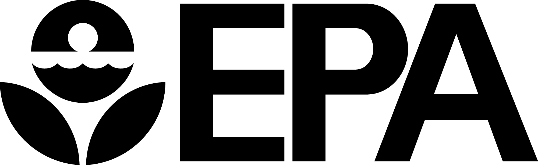 United StatesEnvironmental Protection AgencyOECA MC 2227AWASHINGTON DC  20460———————————————Official BusinessTIME SENSITIVE – RESPONSE NEEDEDMailroom: Please forward to responsible office.IMPORTANT NOTICE TO NPDES PERMITTEESDMR-QA Study 43 AnnouncementDMR-QA STUDY 43Immediately verify receipt of DMR-QA Study 43 by either filling out the form below and mailing this page to your State DMR-QA Coordinator (listed on pages 10-11) or follow the e-mail instructions at the bottom of this page. The mailed form must be postmarked on or before June 2, 2023.NPDES PERMITTEE ADDRESS VERIFICATION FORMDischarge Monitoring Report - Quality Assurance (DMR-QA) Study 43Please provide corrections to the mailing address where all DMR-QA study paperwork should be sent.(2-character State Code + 7-digit Permit Code as shown on the mailing label—for example, CT1234567)If contact/address information from the
mailing label or e-mail is correct, please check this box only → ❏ELECTRONIC NOTIFICATION PROCEDUREYou may verify receipt electronically by sending an e-mail on or before June 2, 2023 to your State DMR-QA Coordinator (listed on pages 10-11 of the enclosed instructions). The e-mail should be composed in the following manner: Subject line should contain ONLY the NPDES Permit number (2-character State Code + 7-digit Permit Code as shown on the mailing label, for example CT1234567). If you require any changes to the mailing label on this announcement, the body of the e-mail should contain a list including: Company name; Contact Name/Title; Mailing Address; City; State; Zip Code; and Facility Type (select one: federal, state, local or commercial/private). Otherwise, you may simply write “No changes to address or contact information” in the body of the e-mail.OFFICE OF 
ENFORCEMENT AND 
COMPLIANCE ASSURANCE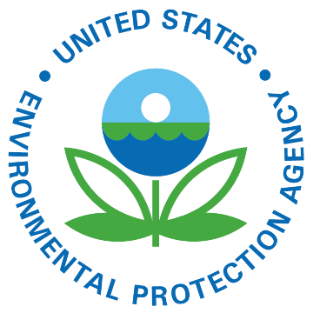 May 15, 2023Dear NPDES Permit Holder: This letter initiates the 2023 Discharge Monitoring Report - Quality Assurance (DMR-QA) Study 43. By receipt of this letter, you are required under Clean Water Act (CWA) Section 308 to participate in DMR-QA Study 43 unless your facility is covered by an EPA waiver. Your participation plays a key role in monitoring the quality of data used to assure the integrity of the CWA’s National Pollutant Discharge Elimination System (NPDES) Program and assures your ability to maintain compliance with NPDES permit requirements and conditions. DMR-QA Study 43 covers major and select minor NPDES permit holders. You (the permittee) are responsible for ensuring that results of DMR-QA Study 43 tests, performed by your in-house and/or contract laboratories, are graded by an accredited Proficiency Testing (PT) Provider. If any graded test results are “Not Acceptable”, you must follow up with the laboratory to determine the cause of the deficiency and ensure corrective action is taken to prevent future occurrences. While performing tests and analyses, please ensure that your test methods/procedures follow 40 CFR part 136 regulations and applicable guidance. Use the same personnel and equipment as you would for routine NPDES permit compliance monitoring tests. Recent Changes or ClarificationsArkansas DMR-QA participants that report their results to Arkansas’ DMR-QA Coordinator can now submit their DMR-QA Permittee Data Report package through Arkansas DEQ’s e-portal, https://eportal.adeq.state.ar.us/.Some language previously contained within the certification statement are now presented as Yes/No questions that must be answered by the person signing the Permittee Data Report Form. EPA will not accept submitted forms that do not answer all five questions immediately above the certification statement on Page 13.Further Information Permittees with valid e-mail addresses will receive the DMR-QA Study 43 package by e-mail. You may request a hard copy from EPA by sending an e-mail to dmrqa@epa.gov. Questions on the national program should be addressed to Greg Savitske (dmrqa@epa.gov, 202-564-2601), EPA’s National DMR-QA Coordinator. State and EPA Regional DMR-QA contact information is provided on pages 9-11. Please reference your NPDES permit number on all correspondence. Thank you for your attention to this CWA Section 308 requirement. Sincerely, /s/Elizabeth Vizard, Acting Director Monitoring, Assistance, and Media Programs Division Office of Compliance EnclosuresDMR-QA STUDY 43Table of ContentsSchedule and Checklist for DMR-QA Study 43* All materials must be sent on or before the date provided.DMR-QA Study 43 – Frequently Asked QuestionsAm I required to participate in this Discharge Monitoring Report - Quality Assurance (DMR-QA) Study? NPDES major and select minor permit holders are required to participate in the DMR-QA studies. Be sure to verify the NPDES permit number on the front of this package or indicated in your e-mail. If you believe you received this study in error, contact your State DMR-QA Coordinator (pages 10-11). Some permit holders are not required to perform the DMR-QA study because they are located in a state that has a laboratory quality assurance program approved by EPA as a substitute for DMR-QA., , What is the purpose of this DMR-QA Study? The purpose of DMR-QA Study 43 is to ensure the integrity of data submitted by the permittee for DMR reporting requirements and evaluate performance of the laboratories to analyze wastewater samples. What laboratory tests are required under DMR-QA? Permittees are responsible for having their laboratory(ies) test wastewater analytes that are both in their NPDES permit and included in Study 43. For required Whole Effluent Toxicity (WET) tests, permittees must participate even if the test conditions (e.g., temperature, time of acute test, synthetic seawater matrix, etc.) in the permit do not exactly match those in Study 43. Refer to “WET Testing Laboratory Instructions” (page 8) for more information. How should laboratory personnel perform DMR-QA tests? For all pollutant parameters, especially field test parameters (e.g., pH, residual chlorine), use the same personnel and equipment as required for NPDES permit compliance monitoring tests. Ensure your test methods and procedures follow 40 CFR part 136 regulations. Where can laboratories get test samples? Laboratories may order DMR-QA samples from a Proficiency Test (PT) Provider accredited by the American Association for Laboratory Accreditation or the ANSI National Accreditation Board. A list of accredited PT Providers is provided on page 9. What should permittees and laboratories do first? Permittees must first confirm receipt of this package by June 2, 2023 to their State DMR-QA Coordinator (pages 10-11) via e-mail or postal mail. Permittees must also send a copy of the enclosed instructions/checklists to all in-house and contract laboratories. The permittee specifies on the checklist which analyses the laboratory will perform. See Permittee Instructions (page 6) for more information. Upon receipt of instructions, laboratories must order samples from an accredited PT Provider (page 9). This should be done early to allow sufficient time to perform the required analyses and send ungraded test results to the PT Provider prior to the close of DMR-QA Study 43 (August 4, 2023). See Laboratory Instructions (pages 7-8) for more information. Can I use a Water Pollution (WP) Study to satisfy DMR-QA requirements? Yes, permittees may use a WP study to satisfy some or all the DMR-QA requirements. However, only test results from WP studies closing between January 1, 2023, and August 4, 2023, will be accepted. See Permittee Instructions for more information (Step 5 on page 6). What steps do I take after the proficiency testing? After laboratories report their data to the PT Providers, the PT Provider issues a report to the laboratory and the State DMR-QA Coordinator indicating the test results were “Acceptable” or “Not Acceptable”. The laboratory must then forward a copy of the graded report to the permittee. The permittee subsequently completes the checklists on pages 15-16, indicating the laboratory’s grade for each required analyte. One set of checklists must be used for each laboratory. The permittee must also fill out the NPDES Permittee Data Report Form (EPA Form 6400-01, pages 12-13) and submit a signed copy with the completed checklists and copies of the laboratory’s graded reports to the State DMR-QA Coordinator by September 29, 2023. What do I do if a laboratory receives a “Not Acceptable” test result? If any graded test results are “Not Acceptable”, the permittee must follow up with the laboratory to determine the cause of that test result and take corrective action to prevent future occurrences. The laboratory must order retesting samples, analyze them, and write a corrective action response for the permittee. The permittee then submits retest results and a corrective action report to the State DMR-QA Coordinator by November 9, 2023. Note: If the laboratory requires a retest to satisfy the corrective action, the laboratory must use a WP study or a quick turnaround PT sample. Data must be reported to the PT Provider by the PT Provider’s published closing date or by October 27, 2023, whichever is earlier. Can I submit my Permittee Data Report Form electronically?States may accept scanned, signed copies of the DMR-QA Permittee Data Report package by way of e-mail. Some states such as Arkansas now offer electronic reporting of their DMR-QA Permittee Data Report package. States listed on pages 10 and 11 that are marked with a dagger-style footnote (†) offer their own electronic form of the Study 43 Data Report package. Where do I go for more information? DMR-QA resources including fill-and-print forms are available at https://www.epa.gov/compliance/discharge-monitoring-report-quality-assurance-study-program.NPDES Permittee InstructionsVerify that your participation in DMR-QA Study 43 is required by confirming the NPDES permit number on the front of this package or in the e-mail announcement sent to you. If you believe you received this study in error or have questions about your exemption status, contact your State DMR-QA Coordinator (pages 10-11). Please refer to Footnotes 2, 3, and 4 of the Frequently Asked Questions page (page 5) for a list of exempted states. Follow the instructions on the DMR-QA Study 43 Important Notice (inside front cover of study package) and immediately confirm receipt of this package to your State DMR-QA Coordinator via postal mail or e-mail. You must submit your response no later than June 2, 2023. If your permit is inactive, please contact your State DMR-QA Coordinator immediately. Send copies of these instructions to each contract and in-house laboratory, if applicable. Ensure DMR-QA samples are analyzed by the same laboratories that routinely perform analyses for your Discharge Monitoring Report (DMR) requirements. Indicate which tests the laboratory will perform by checking the appropriate boxes in the “Test Required” column in the enclosed tables (pages 15-16). Ensure that each laboratory uses their U.S. EPA Laboratory Code on all reported test results. Make certain your laboratories understand and complete all requirements. Laboratories needing a new U.S. EPA Lab Code or wanting to confirm their existing U.S. EPA Lab Code, should contact their EPA Regional DMR-QA Coordinator listed on page 9. Submit all requests for lab codes at least one week before the DMR-QA Study 43 end date (August 4, 2023) or one week prior to the PT Provider’s WP study due date to allow time for response. Instruct your laboratory to order samples for analytes that are both in your permit and included in DMR-QA Study 43. Your in-house and contract laboratories must order PT samples from an accredited PT Provider (page 9). Ensure your laboratory orders the samples early enough to allow time to perform the required analyses and send test results to the PT Provider prior to the close of DMR-QA Study 43 (August 4, 2023). Your laboratory should register your permit number with the PT Provider prior to August 4, 2023. Note: If your in-house or contract laboratory chooses to use a WP study to satisfy DMR-QA requirements, please inform the laboratory that all data must be reported to the PT Provider by the published WP study close date, even if it is prior to the DMR-QA deadline of August 4, 2023. WP studies are only valid for DMR-QA Study 43 if the WP study meets the following requirements: Samples are offered by an accredited PT Provider (page 9). The WP study closed between January 1, 2023, and August 4, 2023. The PT Provider shows the WP test results from each of the permittee’s regulated analytes on the DMR-QA reporting form. Permittees are responsible for ensuring that laboratories submit data on the permittee’s behalf to the PT Provider by the end of DMR-QA Study 43 (August 4, 2023). Laboratories must send ungraded data to the same PT Provider that provided the samples to the laboratory. By September 1, 2023, PT Provider-graded test results will be sent back to the laboratories. Permittees will not receive graded reports directly from PT Providers unless they are an in-house laboratory. Note: Permittees are not required to report ungraded data to the PT Provider on their laboratories’ behalf nor should permittees send ungraded data to their State DMR-QA Coordinator. Permittees must require laboratories to forward the PT Provider-graded test results to them by September 15, 2023. Using these graded test results, permittees must fill out the Chemistry/Microbiology Analyte and WET Analyte checklists (pages 15-16) for each laboratory, indicating the analyte tests performed by the laboratory and whether the test result was “Acceptable” or “Not Acceptable”. Make sure the appropriate NPDES permit number and U.S. EPA Lab Code are on each checklist. If you use more than one laboratory, you must use a separate checklist for each laboratory. If a laboratory reports more than one test method to you for any single analyte, you must use a separate checklist for each test method reported. Follow the directions on the “NPDES Permittee Data Report Form” (Form 6400-01, pages 12-14) and complete the information. You may use a “fill and print” form available at: https://www.epa.gov/compliance/discharge-monitoring-report-quality-assurance-study-program. By September 29, 2023, you must send a copy of the signed Form 6400-01, graded test results, and completed checklists from step 7 for each of your permits to the State DMR-QA Coordinator. However, if you (the Permittee) have verified that the PT Provider’s graded test results have been transmitted to the State DMR-QA Coordinator, you are only required to submit the signed Form 6400-01 and the applicable checklists to the State DMR-QA Coordinator. In this situation, the laboratory should provide a list of its permittees’ NPDES permit numbers associated with each required analyte to the PT Provider prior to the close of DMR-QA Study 43 or the WP study. Check with your laboratory to determine whether the PT Provider is sending the graded data directly to the State DMR-QA Coordinator.Permittees must maintain a copy of the completed NPDES Permittee Data Report Form, checklists, and graded laboratory results as a record for at least three (3) years. After receiving the PT Provider-graded test results, permittees must consult with the laboratory and investigate all test results graded by the PT Provider as “Not Acceptable”. Permittees must identify and report to the State DMR-QA Coordinator the causes of any discrepancies and must describe the analytical system changes required to correct the discrepancies. If the laboratory requires a retest to satisfy the corrective action, the laboratory must use a WP study or a quick turnaround PT sample. Data must be reported to the PT Provider by the PT Provider’s published closing date or by October 27, 2023, whichever is earlier. Laboratories must order retesting samples by September 15, 2023, for any “Not Acceptable” results and perform the retests as soon as possible. The corrective action report should include results from any retest/verification analysis performed and must be sent to the State DMR-QA Coordinator on or before November 9, 2023.Chemistry/Microbiology Laboratory InstructionsYour laboratory is designated to participate in DMR-QA Study 43 by a NPDES permittee because the permittee uses or plans to use your laboratory to perform chemistry/microbiology analyses to satisfy their NPDES permit requirements during 2023. For measurements of all pollutant parameters, especially field test parameters (pH, residual chlorine, etc.), use the same personnel and equipment as required for NPDES compliance monitoring analyses. Please ensure that your test methods/procedures follow 40 CFR part 136 regulations. Please note that for low level mercury, the concentration range is 20 - 100 ng/L (20 - 100 parts per trillion) and for low level total residual chlorine, the concentration range is 75 - 250 µg/L (75 - 250 parts per billion). If you have questions about whether you should perform the test using the normal or the low-level mercury and/or low-level total residual chlorine concentration, contact your State DMR-QA Coordinator.Each permittee for whom you analyze or provide data in 2023 will determine which analyses you must perform by checking the appropriate boxes on the enclosed “Chemistry/Microbiology Analyte Checklist” (page 15).Order DMR-QA Study 43 chemistry and microbiology samples from one of the Proficiency Test (PT) Providers (page 9). Be sure to allow yourself enough time to perform the analyses before the closing date of DMR-QA Study 43 (August 4, 2023). Maintain a copy of all completed order forms for your records.Each reported value must be produced from a single analytical run using the analytical system that routinely performs these analyses to produce compliance monitoring data required under your permittee’s NPDES permit. Your results must not be compared with results from other independent analyses conducted by you or any other laboratory before reporting your test results to the PT Provider.Record your ungraded analytical data and your EPA Lab Code on the Data Reporting Forms that you received with your test samples. Be sure to follow the PT Provider’s instructions and deadlines that you received with these samples.You are required to use the EPA-assigned Lab Code on all reported test results. If you need a new EPA Lab Code or need to verify your existing EPA Lab Code, please contact your EPA Regional DMR-QA Coordinator (see contact information on page 9).Send the data requested by each of your permittees to the PT Provider for grading. You must send data to the same PT Provider that sent you the test samples. Make sure you provide the DMR-QA Study 43 or WP study results to the PT Provider by August 4, 2023. If you choose to use a WP study, you must report all data to the PT Provider by the PT Provider’s published WP study close date, even if it is prior to the DMR-QA deadline of August 4, 2023. Notify the PT Provider that the WP study is being used to satisfy DMR-QA Study 43 requirements and send them copies of the analyte checklist(s) if you are reporting via hard copy.The PT Provider will grade your analyses and send the graded test results to you by September 1, 2023. If the PT Provider is submitting graded test results sorted by permit number to the State DMR-QA Coordinator, then you should register your permittees’ permit numbers associated with each required analyte with the PT Provider prior to the close of DMR-QA Study 43 or the WP study. Forward the graded test results of the analytes to the permittee by September 15, 2023, so the permittee can fill out the analyte checklist on page 15.If any graded test results are “Not Acceptable”, laboratories should coordinate with the permittee to determine the cause of that test result and identify corrective action to prevent future occurrences. If the laboratory requires a retest to satisfy the corrective action, the laboratory must use a WP study or a quick-turnaround PT sample. Data must be reported to the PT Provider by the PT Provider’s published closing date or by October 27, 2023, whichever is earlier. Laboratories must order retest samples for “Not Acceptable” analyte test results by September 15, 2023. The corrective action report and graded retest results must be forwarded to the permittee as soon as possible, for the permittee is required to submit a completed corrective action report to their state DMR-QA coordinator by November 9, 2023.WET Testing Laboratory InstructionsYour laboratory is designated to participate in DMR-QA Study 43 by a NPDES permittee because the permittee uses or plans to use your laboratory to perform Whole Effluent Toxicity (WET) analyses during 2023. For all analytes, use the same personnel and equipment as required for NPDES permit compliance monitoring analyses. Labs should ensure that WET test methods/procedures follow instructions from your PT Provider and EPA’s WET test manuals referenced below, which include both EPA’s promulgated WET test methods at 40 CFR part 136 and EPA’s recommended short-term chronic marine West Coast WET test methods (1995).The permittee(s) determine which analyses you will perform by checking the appropriate boxes on the enclosed WET Analyte checklist (page 16). Labs should ensure that the permittee has selected the test organism(s), test conditions, and testing requirements that most closely resemble those required by the permit for which you are supplying test results. Use the guidelines immediately below and the table on page 16 to select the proper WET tests.Order DMR-QA toxicity samples from an accredited PT Provider (page 9). Allow yourself enough time to perform the analyses before the closing date of DMR-QA Study 43 (August 4, 2023). Maintain a copy of all completed order forms for your records.Each reported value must be produced from a single analytical run using the analytical system that routinely performs these analyses to produce compliance monitoring data required under your permittee’s NPDES permit. Your results must not be compared with results from other independent analyses conducted by you or any other laboratory before reporting your test results to the PT Provider.Record your ungraded analytical data and EPA Lab Code on the Data Report Form received with your samples. Be sure to follow the PT Provider’s instructions and deadlines that you received with the samples. You must use the EPA-assigned Lab Code on all reported test results. If you need a new EPA Lab Code or need to verify your current code, contact your EPA Regional DMR-QA Coordinator (page 9).Send the ungraded data requested by each of your permittees to the PT Provider for grading. You must send it to the same PT Provider that sent you the test samples. Make sure you provide the DMR-QA Study 43 study results by August 4, 2023.The PT Provider will grade your test results and send them to you by September 1, 2023. If the PT Provider is submitting graded test results sorted by permit number to the State DMR-QA Coordinator, then you should register your permittees’ permit numbers associated with each required analyte with the PT Provider prior to the close of DMR-QA Study 43 or the WP study. Forward the graded test results of the analytes to the permittee by September 15, 2023, so the permittee can fill out the analyte checklist on page 16.If any graded test results are “Not Acceptable”, laboratories should coordinate with the permittee to determine the cause of the result and identify corrective action to prevent future occurrences. If the laboratory requires a retest to satisfy the corrective action, the laboratory must use a WP study or a quick turnaround PT sample. Data must be reported to the PT Provider by their published closing date or by October 27, 2023, whichever is earlier. Laboratories must order retest samples for “Not Acceptable” analyte test results by September 15, 2023. The corrective action report and graded retest results must be forwarded to the permittee as soon as possible, for the permittee is required to submit a completed corrective action report to their state DMR-QA coordinator by November 9, 2023.Reference Manuals: (see https://www.epa.gov/cwa-methods/whole-effluent-toxicity-methods) Methods for Measuring the Acute Toxicity of Effluents to Freshwater and Marine Organisms, Fifth Edition, October 2002. U.S. Environmental Protection Agency, Office of Water, Washington, DC, EPA 821-R-02-012. Short-term Methods for Estimating the Chronic Toxicity of Effluents and Receiving Waters to Freshwater Organisms, Fourth Edition, October 2002. U.S. Environmental Protection Agency, Office of Water, Washington, DC, EPA 821-R-02-013. Short-term Methods for Estimating the Chronic Toxicity of Effluents and Receiving Waters to Marine and Estuarine Organisms, Third Edition, October 2002. U.S. Environmental Protection Agency, Office of Water, Washington, DC, EPA 821-R-02-014. Method Guidance and Recommendations for Whole Effluent Toxicity (WET) Testing (40 CFR Part 136). July 2000. U.S. Environmental Protection Agency, Office of Water, Washington, DC, EPA-821-B -00-004. Short-term Methods for Estimating the Chronic Toxicity of Effluents and Receiving Waters to West Coast Marine and Estuarine Organisms, 1st Ed., 1995, U.S. Environmental Protection Agency, Office of Research and Development, Cincinnati, OH, EPA/600/R-95/136. https://cfpub.epa.gov/si/si_public_record_report.cfm?dirEntryId=46584.Accredited Proficiency Testing ProvidersThe following Proficiency Test (PT) Providers are accredited by the American Association for Laboratory Accreditation (A2LA) or the ANSI National Accreditation Board (ANAB). A2LA and ANAB have each been designated a Proficiency Testing Oversight Body/Proficiency Testing Provider Accreditor by The NELAC Institute (TNI). Find the following PT Providers on the internet at: http://www.nelac-institute.org/content/NEPTP/ptproviders.php.EPA Regional DMR-QA CoordinatorsEPA Region 1 (CT, MA, ME, NH, RI, VT) Bhavita Patel U.S. EPA Region 1LSASD/LQAB11 Technology DriveNorth Chelmsford, MA 01863-2431 (617) 918-8322 Patel.Bhavita@epa.gov EPA Region 2 (NJ, NY, PR, VI) Molly HillenbrandU.S. EPA Region II LSASD/MAB/MOS 2890 Woodbridge Ave (MS 220) Edison, NJ 08837 (732) 321-4452 Hillenbrand.Molly@epa.gov EPA Region 3 (DC, DE, MD, PA, VA, WV) Peter Gold U.S. EPA Region III ECAD/WB/NPDES 1650 Arch St (3ED32) Philadelphia, PA 19103 (215) 814-5236 Gold.Peter@epa.gov EPA Region 4(AL, FL, GA, KY, MS, NC, SC, TN)Jeffrey WilmothU.S. EPA Region IV LSASD/QAPSB/QAS 980 College Station RdAthens, GA 30605-2720(706) 355-8623Wilmoth.Jeffrey@epa.govEPA Region 5 (IL, IN, MI, MN, OH, WI)Kenneth GunterU.S. EPA Region V ECAD/WECAB/WS177 W. Jackson Blvd (ECW-15J)Chicago, IL 60604(312) 353-9076Gunter.Kenneth@epa.govEPA Region 6 (AR, LA, NM, OK, TX)Magda VargasU.S. EPA Region VI ECAD/WTREB/WRS1201 Elm St, Suite 500 (6ECDWR)Dallas, TX 75270(214) 665-7396Vargas.Magda@epa.govEPA Region 7 (IA, KS, MO, NE)Peggy MnichU.S. EPA Region VIIECAD/WB11201 Renner BlvdLenexa, KS 66219(913) 551-7075Mnich.Margaret@epa.govEPA Region 8 (CO, MT, ND, SD, UT, WY)Lisa-kay PrideauxU.S. EPA Region VIII ECAD/WEB/NWES10 West 15th Street (8MO)Helena, MT 59626(406) 457-5022Prideaux.Lisakay@epa.govEPA Region 9(AS, AZ, CA, GU, HI, MP, MW, NN, NV)Adam HowellU.S. EPA Region IX ECAD/WB/WS175 Hawthorne St (ENF-3-1) San Francisco, CA 94105 (415) 972-4248Howell.Adam@epa.govEPA Region 10 (AK, ID, OR, WA)Stacey KimU.S. EPA Region XECAD/WEFB/SWES1200 Sixth AveSeattle, WA 98101(206) 553-1380Kim.Stacey@epa.govState DMR-QA Coordinators AlabamaAutumn BaughnAlabama Dept. of Environmental Mgmt.OEQ-QSU1350 Coliseum BoulevardMontgomery, AL 36110(334) 271-4162DMRQA@adem.alabama.govAlaska John ClarkAlaska DEC - Division of Water 555 Cordova StAnchorage, AK 99501-2617(907) 269-3066dec.water.qa@alaska.govAmerican Samoa Adam HowellU.S. EPA Region IX ECAD/WB/WS175 Hawthorne St (ENF-3-1) San Francisco, CA 94105 (415) 972-4248Howell.Adam@epa.govArizonaMichael TenczarAZPDES Individual Permits Unit Arizona Dept of Environmental Quality 1110 W. Washington StPhoenix, AZ 85007(602) 771-4623Tenczar.Mike@azdeq.govArkansasYvette WilkinsArkansas Department of Energy 
and Environment 5301 Northshore DriveNorth Little Rock, AR 72118 (501) 682-0941waterlab@adeq.state.ar.ushttps://eportal.adeq.state.ar.us/California* Andrew HamiltonOffice of Information Mgmt & Analysis State Water Resources Control Board 1001 I Street, 16-39DSacramento, CA 95814(916) 341-5286QualityAssurance@waterboards.ca.govColorado Jocelyn BrinkColorado Dept. of Public Health and EnvironmentWater Quality Control Division-CWE-B2 4300 S Cherry Creek Drive South Denver, CO 80246(720) 507-4518jocelyn.brink@state.co.usConnecticut Susan UngerConnecticut DEEPBureau of Materials Management and Compliance Assurance79 Elm StreetHartford, CT 06106(860) 424-3286susan.unger@ct.govDelawareNicole SmithDelaware DNREC - Division of WaterSurface Water Discharges Section 89 Kings Hwy - R and R Building Dover, DE 19901(302) 739-9946nicole.smith@state.de.usDistrict of Columbia Joshua RodriguezDistrict of Columbia Department of Environment - Water Quality Division1200 First Street NE, 5th FloorWashington, DC 20002(202) 535-2226joshua.rodriguez@dc.govFlorida William JoynerU.S. EPA Region IV, ECAD/WEB/WES 61 Forsyth St SW, MC-9T25Atlanta, GA 30303-8960(404) 562-8795Joyner.William@epa.govGeorgiaSam WrightGeorgia DNREnvironmental Protection DivisionWatershed Protection Branch2 MLK Jr. Dr., S.W., Suite 1152 East Atlanta, GA 30334(470) 524-1643Samuel.Wright@dnr.ga.govGuamMaricar QuezonWater Pollution Control Program Guam EPAP.O. Box 22439 Barrigada, GU 96921 (671) 475-1601maricar.quezon@epa.guam.govHawaii Randee TubalHawaii Department of Health Clean Water Branch2827 Waimano Home Road, Room 225Pearl City, HI 96782(808) 586-4309Randee.Tubal@doh.hawaii.govIdaho Stacey KimU.S. EPA Region XECAD/WEFB/SWES 1200 Sixth AveSeattle, WA 98101(206) 553-1380Kim.Stacey@epa.govIllinoisMichelle Rousey Illinois EPA Bureau of Water1021 North Grand Avenue EastP.O. Box 19276 (Mail Code 15) Springfield, IL 62794-9276 (217) 785-3944michelle.rousey@illinois.govIndianaBecky RuarkIndiana DEM/Office of Water Quality 100 North Senate AvenueMC 65-42, IGCN N1255Indianapolis, IN 46204-2251(317) 691-1909DMRQA@idem.in.govIowaPeggy MnichU.S. EPA Region VII, ECAD/WB11201 Renner BlvdLenexa, KS 66219(913) 551-7075Mnich.Margaret@epa.govKansas*Paul HarrisonKansas Dept. of Health & Environment Kansas Health and Environmental Laboratories6810 SE Dwight Street Topeka, KS 66620(785) 296-6198paul.harrison@ks.govKentucky* Patrick J. GarrityLaboratory Certification Officer Kentucky DEP - Division of Water 300 Sower Blvd, 3rd Floor Frankfort, KY 40601(502) 782-6954patrick.garrity@ky.govLouisiana* Sandy Coon Louisiana DEQOffice of Environmental ComplianceP.O. Box 4312Baton Rouge, LA 70821-4312 (225) 219-3614sandy.coon@la.govMaine*Brett GoodrichMaine Dept. of Environmental ProtectionDivision of Water Quality Management 17 State House StationAugusta, ME 04333(207) 287-9034brett.a.goodrich@maine.govMaryland Ron WicksMaryland Dept. of the Environment Water Management AdministrationCompliance Program1800 Washington Blvd, Suite 420Baltimore, MD 21230(410) 537-3607ron.wicks@maryland.govMassachusetts Ping YeeMassachusetts DEP/Boston Office 100 Cambridge St, Suite 800Boston, MA 02114(617) 634-9744DMRQA@mass.govMichiganChris Veldkamp Michigan EGLEWater Resources Division State of Michigan Building 350 Ottawa Ave NW, Unit 10 Grand Rapids, MI 49503 (616) 401-1556veldkampc@michigan.govMinnesota Sarah YostMinnesota Pollution Control AgencyEnvironmental Outcomes Division520 Lafayette RoadSt. Paul, MN 55155(651) 757-2810DMRQA.pca@state.mn.usMississippiBeverly Ashmore-Bates Mississippi DEQOffice of Pollution Control 1542 Old Whitfield Road Pearl, MS 39208(601) 961-5737bbates@mdeq.ms.govMissouri Peggy MnichU.S. EPA Region VII, ECAD/WB11201 Renner BlvdLenexa, KS 66219(913) 551-7075Mnich.Margaret@epa.govMontana Gina Self Montana DEQWater Protection BureauP.O. Box 200901 Helena, MT 59620-0901 (406) 444-5388 GSelf@mt.govNebraskaReuel AndersonNebraska Department of Environment and EnergyWater Quality DivisionP.O. Box 98922 Lincoln, NE 68509 (402) 471-1367reuel.anderson@nebraska.govNevada*Donald E. LaFaraBureau of Safe Drinking Water Nevada Division of Environmental Protection901 S. Stewart Street, Suite 4001 Carson City, NV 89701(775) 687-9491dlafara@ndep.nv.gov(List continues next page ➜)New HampshireStephanie LarsonNew Hampshire DES - Water DivisionP.O. Box 95Concord, NH 03302-0095(603) 271-1493stephanie.larson@des.nh.govNew Jersey*Department of Environmental ProtectionOffice of Quality AssuranceLaboratory Certification ProgramsP.O. Box 402, Mail Code 401-02D Trenton, NJ 08625-0402(609) 777-1749New Mexico Jason MartinezNew Mexico Environment Department Surface Water Quality BureauHarold Runnels Bldg, N 20501190 South St. Francis Drive (8750S)P.O. Box 5469Santa Fe, NM 87505-5469 (505) 372-8376psrs.program.manager@env.nm.govNew YorkMolly HillenbrandU.S. EPA Region II, LSASD/MAB/MOS 2890 Woodbridge Ave (MS 220)Edison, NJ 08837(732) 321-4452Hillenbrand.Molly@epa.govNorth Carolina* Todd Crawford North Carolina DEQDivision of Water Resources Laboratory Certification Branch 1623 Mail Service Center Raleigh, NC 27699-1623(919) 733-3908, ext. 251todd.crawford@ncdenr.govNorth Dakota Marty Haroldson North Dakota DEQDivision of Water Quality Permits Program918 East Divide Ave., 4th Floor Bismarck, ND 58501(701) 328-5234mharolds@nd.govNorthern Mariana Islands Adam HowellU.S. EPA Region IX ECAD/WB/WS175 Hawthorne St (ENF-3-1) San Francisco, CA 94105 (415) 972-4248Howell.Adam@epa.govOhioSteve Roberts Ohio EPA8955 East Main Street Reynoldsburg, OH 43068(614) 644-4225steven.roberts@epa.ohio.govOklahoma* Lynzie Chan Oklahoma DEQP.O. Box 1677Oklahoma City, OK 73101 (405) 702-8243Lynzie.Chan@deq.ok.govOregonGeorge CannonOregon DEQWater Quality Permitting and Program Development700 NE Multnomah St, Ste 600Portland, OR 97232(503) 734-9843George.Cannon@deq.oregon.govPennsylvania*Department of Environmental Protection Bureau of LaboratoriesAttn: Laboratory Accreditation ProgramP.O. Box 1467Harrisburg, PA 17105-1467epLabAccredit@pa.govPuerto RicoMolly HillenbrandU.S. EPA Region II, LSASD/MAB/MOS 2890 Woodbridge Ave (MS 220)Edison, NJ 08837(732) 321-4452Hillenbrand.Molly@epa.govRhode IslandMatthew Puglia, PE Rhode Island DEMOffice of Water Resources 235 Promenade StreetProvidence, RI 02908(401) 222-4700, ext. 7131matt.puglia@dem.ri.govSouth Carolina* Bennie L. CockerelOffice of Environmental Lab Certification SC DHEC Bureau of 
Environmental Services2600 Bull StColumbia, SC 29201(803) 896-0974cockerbl@dhec.sc.govSouth DakotaTim FlorSouth Dakota Dept of 
Environment & Natural ResourcesSurface Water Quality Program 523 East CapitalPierre, SD 57501(605) 773-3351tim.flor@state.sd.usTennesseeBarbara Loudermilk Division of Water ResourcesCompliance & Enforcement Unit William R. Snodgrass TN Tower 312 Rosa Parks Blvd, 11th Floor Nashville, TN  37243(615) 686-9755 or (615) 313-5742Barbara.Loudermilk@tn.govTexasPenny SterlingTexas Commission on Environmental QualityP.O. Box 13087, MC 165Austin, TX 78711(512) 239-1617penny.sterling@tceq.texas.govUtah*Lisa-kay PrideauxU.S. EPA Region VIII ECAD/WEB/NWES10 West 15th Street (8MO)Helena, MT 59626(406) 457-5022Prideaux.Lisakay@epa.govVermontAmy PolaczykVermont DEC1 National Life Dr. - Bldg Main 2 Montpelier, VT 05620-3522(802) 490-6185Amy.Polaczyk@vermont.govVirgin IslandsMolly HillenbrandU.S. EPA Region II, LSASD/MAB/MOS 2890 Woodbridge Ave (MS 220)Edison, NJ 08837(732) 321-4452Hillenbrand.Molly@epa.govVirginia*DCLS Laboratory Certification Office 600 N. 5th StreetRichmond, VA 23219(804) 648-4480Lab_Cert@dgs.virginia.govWashington Rebecca WoodWashington State Dept. of EcologyLaboratory Accreditation UnitP.O. Box 488 Manchester, WA 98353 (360) 871-8811 rewo461@ecy.wa.govWest Virginia* Justin Carpenter West Virginia DEP 601 57th Street, S.E.Charleston, WV 25304(304) 926-0499, ext. 43765Justin.D.Carpenter@wv.govWisconsin* Wisconsin DNRLaboratory Certification Program - SS/7PO Box 7921101 S Webster St. Madison, WI 53707(608) 264-6006Tom.Trainor@wisconsin.govWyomingSteve E. Vien, PhD Wyoming DEQWater Quality Division 208 South College Drive Cheyenne, WY 82002(307) 777-7654steve.vien@wyo.govYour coordinator may change.Please visit https://www.epa.gov/compliance/state-discharge-monitoring-report-quality-assurance-dmr-qa-coordinators and https://www.epa.gov/compliance/regional-discharge-monitoring-report-quality-assurance-dmr-qa-coordinators for the latest list of coordinators.For additional questions, contact US EPA Headquarters:Greg SavitskeUSEPA/OECA/OC/MAMPD1200 Pennsylvania Ave NWMail Code 2227AWashington, DC 20460(202) 564-2601DMRQA@epa.govIMPORTANT DATES TO REMEMBERIMPORTANT DATES TO REMEMBERMay 19, 2023	DMR-QA Study 43 begins.June 2, 2023	Submit address verification to State DMR-QA Coordinator.August 4, 2023	DMR-QA Study 43 ends.September 29, 2023	Submit DMR-QA 43 Results to State DMR-QA Coordinator.November 9, 2023	Submit corrective action reports and retest results to State DMR-QA Coordinator, if applicable.NPDES Permit NumberFacility NameFacility NameFacility NameContact NameTitleTitleMailing AddressMailing AddressMailing AddressCityStateZip CodePhone NumberFax NumberFax NumberE-mail AddressE-mail AddressE-mail AddressDMR-QA Study 43 Frequently Asked Questions	5NPDES Permittee Instructions	6Chemistry/Microbiology Laboratory Instructions	7WET Testing Laboratory Instructions	8Accredited Proficiency Testing Providers	9EPA Regional and State DMR-QA Coordinators	9NPDES Permittee Data Report Form	12Chemistry/Microbiology Analyte Checklist	15Whole Effluent Toxicity (WET) Analyte Checklist	16Deadline*PermitteeIn-House and Contract LaboratoriesPT ProvidersMay 19, 2023Study 43 beginsNotify all laboratories of DMR-QA Study 43Study 43 beginsOrder test samples from PT Provider. If using WP   study to satisfy DMR-QA requirements, specify that to PT Provider when ordering test samples.June 2, 2023Send Address Verification Form (inside cover of this package) to the State DMR-QA Coordinator by e-mail or postal mail to confirm receipt of Study 43 AnnouncementAugust 4, 2023Study 43 endsStudy 43 endsSend ungraded Data Report to PT Providers 
(include a list of all NPDES permits using your laboratory data)Study 43 endsSeptember 1, 2023PT Provider to send graded test results, for each permit (listed by NPDES permit numbers), to:▪ Laboratory▪ State DMR-QA coordinatorsSeptember 15, 2023After receipt of PT Provider-graded test results, ensure laboratories perform retests for any analytes graded “Not Acceptable”Forward PT Provider-graded test results to the PermitteeOrder retest samples from PT Provider for all “Not Acceptable” analyte test results. If retesting using a WP study or quick turnaround PT sample to satisfy a corrective action, data must be reported to the PT Provider by the PT Provider’s published closing date or by October 27, 2023, whichever is earlier.September 29, 2023Send one signed copy of the NPDES Permittee Data Report Form, copies of the PT Provider-graded test results, and copies of the Chemistry/Microbiology and WET Checklists for each laboratory used, to the State DMR-QA CoordinatorSend corrective action letter including any retest results as soon as possible to your Permittee, if applicableNovember 9, 2023Submit corrective action report including retest results to the State DMR-QA Coordinator, if applicableNote: You may be able to utilize the test results from a Water Pollution (WP) study to meet the requirements of DMR-QA Study 43, if all the following conditions are met:Samples are offered by an accredited PT Provider (page 9).The WP study closes between January 1, 2023, and August 4, 2023.The PT Provider shows the WP study results of each permittee’s regulated analytes on the DMR-QA reporting form.Guidelines for Choosing the Correct WET Test Organism/Conditions/Test Endpoint(s):Laboratories should only report one test endpoint for each DMR-QA WET test code required.For laboratory performance quality assurance purposes only, the point estimation techniques that produce test endpoints such as the Inhibiting Concentration 25% (IC25) are the preferred statistical approach used for calculating test endpoints for effluent chronic toxicity tests. However, laboratories should choose the statistical approach that allows calculation of the test endpoint(s) required by the NPDES permit and are used for routine permit compliance tests. For example, if the permit specifies a No Observable Effect Concentration (NOEC) test endpoint for Survival and it is reported regularly on DMRs, this test endpoint may be reported for DMR-QA. If the permit requires WET testing with the Fathead minnow (Pimephales promelas), Ceriodaphnia dubia, Daphnia magna, Daphnia pulex, Americamysis bahia (Mysidopsis bahia), Inland silverside (Menidia beryllina) or Sheepshead minnow (Cyprinodon variegatus), the laboratory must test with those test organisms listed in each permit using the test conditions, including temperature, defined in the WET Test Codes.If the permit’s WET testing conditions for Ceriodaphnia dubia specify 48-hr acute static renewal testing, then conduct this test using the static non-renewal conditions specified in WET Test Codes 19 and 20.If the permit’s WET testing conditions for Daphnia magna and Daphnia pulex specify 48-hr acute static renewal testing, then conduct this test using the static non-renewal conditions specified in WET Test Codes 32 and 38.If the permit’s WET testing conditions require 24-, 48-, or 96-hr acute testing using any of the test organisms included in Study 43, use the 48-hr acute test conditions specified in the WET Test Codes.If the permit requires 20°C acute testing for any test organisms included in Study 43, use 25°C acute test conditions specified in the WET Test Codes.NELAC-Accredited ProviderChemMicroWETAbsolute Standards, Inc., Hamden, CTMr. Stephen Arpie (203) 281-2917 or (800) 368-1131stephen@absolutestandards.com	www.absolutestandards.com✔✔Advanced Analytical Solutions, LLC, Parkersburg, WV Fred Anderson (304) 485-6325 Fred@advancedqa.com	www.advancedqa.com✔✔Environmental Resource Associates (ERA), Golden, CO(800) 372-0122interlabgroup@eraqc.com; info@eraqc.com	www.eraqc.com✔✔✔MilliporeSigma, Laramie, WY (800) 576-5690PTService@milliporesigma.com	www.sigmaaldrich.com/pt✔✔✔New York State Department of Health Wadsworth Center, Albany, NY Amy C. DeMarco (518) 473-1398dehspt@health.ny.gov	www.wadsworth.org/programs/ehs/pt✔✔NSI Lab Solutions, Raleigh, NCQuentisha Forrester (800) 234-7837 quentisha.forrester@antylia.com	www.nsilabsolutions.com✔✔Phenova Inc., Golden, CO (866) 942-2978info@phenova.com	www.phenova.com✔✔✔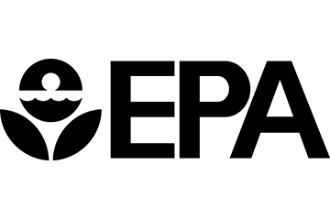 United States Environmental Protection Agency Office of Enforcement and Compliance AssuranceDMR-QA Study 43(This data is collected under the authority of Section 308 of the Clean Water Act.)United States Environmental Protection Agency Office of Enforcement and Compliance AssuranceDMR-QA Study 43(This data is collected under the authority of Section 308 of the Clean Water Act.)United States Environmental Protection Agency Office of Enforcement and Compliance AssuranceDMR-QA Study 43(This data is collected under the authority of Section 308 of the Clean Water Act.)United States Environmental Protection Agency Office of Enforcement and Compliance AssuranceDMR-QA Study 43(This data is collected under the authority of Section 308 of the Clean Water Act.)United States Environmental Protection Agency Office of Enforcement and Compliance AssuranceDMR-QA Study 43(This data is collected under the authority of Section 308 of the Clean Water Act.)United States Environmental Protection Agency Office of Enforcement and Compliance AssuranceDMR-QA Study 43(This data is collected under the authority of Section 308 of the Clean Water Act.)United States Environmental Protection Agency Office of Enforcement and Compliance AssuranceDMR-QA Study 43(This data is collected under the authority of Section 308 of the Clean Water Act.)United States Environmental Protection Agency Office of Enforcement and Compliance AssuranceDMR-QA Study 43(This data is collected under the authority of Section 308 of the Clean Water Act.)United States Environmental Protection Agency Office of Enforcement and Compliance AssuranceDMR-QA Study 43(This data is collected under the authority of Section 308 of the Clean Water Act.)United States Environmental Protection Agency Office of Enforcement and Compliance AssuranceDMR-QA Study 43(This data is collected under the authority of Section 308 of the Clean Water Act.)United States Environmental Protection Agency Office of Enforcement and Compliance AssuranceDMR-QA Study 43(This data is collected under the authority of Section 308 of the Clean Water Act.)United States Environmental Protection Agency Office of Enforcement and Compliance AssuranceDMR-QA Study 43(This data is collected under the authority of Section 308 of the Clean Water Act.)United States Environmental Protection Agency Office of Enforcement and Compliance AssuranceDMR-QA Study 43(This data is collected under the authority of Section 308 of the Clean Water Act.)United States Environmental Protection Agency Office of Enforcement and Compliance AssuranceDMR-QA Study 43(This data is collected under the authority of Section 308 of the Clean Water Act.)United States Environmental Protection Agency Office of Enforcement and Compliance AssuranceDMR-QA Study 43(This data is collected under the authority of Section 308 of the Clean Water Act.)United States Environmental Protection Agency Office of Enforcement and Compliance AssuranceDMR-QA Study 43(This data is collected under the authority of Section 308 of the Clean Water Act.)OMB Control No. 2080-0021 Approval expires xx/xx/xxxxOMB Control No. 2080-0021 Approval expires xx/xx/xxxxOMB Control No. 2080-0021 Approval expires xx/xx/xxxxOMB Control No. 2080-0021 Approval expires xx/xx/xxxxOMB Control No. 2080-0021 Approval expires xx/xx/xxxxUnited States Environmental Protection Agency Office of Enforcement and Compliance AssuranceDMR-QA Study 43(This data is collected under the authority of Section 308 of the Clean Water Act.)United States Environmental Protection Agency Office of Enforcement and Compliance AssuranceDMR-QA Study 43(This data is collected under the authority of Section 308 of the Clean Water Act.)United States Environmental Protection Agency Office of Enforcement and Compliance AssuranceDMR-QA Study 43(This data is collected under the authority of Section 308 of the Clean Water Act.)United States Environmental Protection Agency Office of Enforcement and Compliance AssuranceDMR-QA Study 43(This data is collected under the authority of Section 308 of the Clean Water Act.)United States Environmental Protection Agency Office of Enforcement and Compliance AssuranceDMR-QA Study 43(This data is collected under the authority of Section 308 of the Clean Water Act.)United States Environmental Protection Agency Office of Enforcement and Compliance AssuranceDMR-QA Study 43(This data is collected under the authority of Section 308 of the Clean Water Act.)United States Environmental Protection Agency Office of Enforcement and Compliance AssuranceDMR-QA Study 43(This data is collected under the authority of Section 308 of the Clean Water Act.)United States Environmental Protection Agency Office of Enforcement and Compliance AssuranceDMR-QA Study 43(This data is collected under the authority of Section 308 of the Clean Water Act.)United States Environmental Protection Agency Office of Enforcement and Compliance AssuranceDMR-QA Study 43(This data is collected under the authority of Section 308 of the Clean Water Act.)United States Environmental Protection Agency Office of Enforcement and Compliance AssuranceDMR-QA Study 43(This data is collected under the authority of Section 308 of the Clean Water Act.)United States Environmental Protection Agency Office of Enforcement and Compliance AssuranceDMR-QA Study 43(This data is collected under the authority of Section 308 of the Clean Water Act.)United States Environmental Protection Agency Office of Enforcement and Compliance AssuranceDMR-QA Study 43(This data is collected under the authority of Section 308 of the Clean Water Act.)United States Environmental Protection Agency Office of Enforcement and Compliance AssuranceDMR-QA Study 43(This data is collected under the authority of Section 308 of the Clean Water Act.)United States Environmental Protection Agency Office of Enforcement and Compliance AssuranceDMR-QA Study 43(This data is collected under the authority of Section 308 of the Clean Water Act.)United States Environmental Protection Agency Office of Enforcement and Compliance AssuranceDMR-QA Study 43(This data is collected under the authority of Section 308 of the Clean Water Act.)United States Environmental Protection Agency Office of Enforcement and Compliance AssuranceDMR-QA Study 43(This data is collected under the authority of Section 308 of the Clean Water Act.)2 0232 0232 0232 0232 023Instructions for the NPDES Permittee Data Report Form:This is a two-page form. All fields on page 13 are required to be reported except for those explicitly marked as optional.Enter your NPDES permit number at the top of pages 13 and 14.You must fill in the 2-digit permit extension field at the top of page 13 if there is an extension for your permit code. If you have one, the extension will appear next to your permit code in the address box on page 13; for example: “NPDES Permittee CT1234567-01”. If there is no extension, leave this field blank.Identify each of your laboratories on page 14, including their U.S. EPA Lab Code which is a unique identifier number assigned by EPA. (Refer to page 6, item 4 in the Study 43 package) (NOTE: The U.S. EPA Lab Code of the laboratory that produced the data must also appear at the top of the Chemistry/ Microbiology and WET analyte checklists on pages 15-16.)Make copies of pages 13 and 14. Attach a copy of these pages to the Chemistry/Microbiology and WET analyte checklists. Separate copies of each checklist must be filled out for each laboratory you used. Also, if a laboratory reports more than one test method to you for any single analyte, you must use a separate checklist for each test method reported. These checklists must indicate the graded test results for the analytes tested by the laboratory that are in your permit and required for DMR-QA (Acceptable or Not Acceptable). For Study 43, it is optional but encouraged to write in the approved EPA test method used for DMR- QA Chemistry/Microbiology analytes. If you use a state-certified laboratory to generate your NPDES data in a state that has been granted a partial exemption from the DMR-QA study by the EPA Region, check the “Analyte determined by state-certified laboratory” box(es) on the checklists (pages 15 and 16) for all analytes in your permit analyzed by a state-certified laboratory.Sign and date the certification statement on page 13 and the applicable checklists on pages 15 and 16. Forms that do not have a signed certification statement by the permit holder or authorized representative will be considered invalid.Make copies of the NPDES Permittee Data Report form and checklists for your records.Submit the signed copy of the Permittee Data Packages by e-mail or postal mail to the State DMR-QA Coordinator no later than September 29, 2023.Instructions for the NPDES Permittee Data Report Form:This is a two-page form. All fields on page 13 are required to be reported except for those explicitly marked as optional.Enter your NPDES permit number at the top of pages 13 and 14.You must fill in the 2-digit permit extension field at the top of page 13 if there is an extension for your permit code. If you have one, the extension will appear next to your permit code in the address box on page 13; for example: “NPDES Permittee CT1234567-01”. If there is no extension, leave this field blank.Identify each of your laboratories on page 14, including their U.S. EPA Lab Code which is a unique identifier number assigned by EPA. (Refer to page 6, item 4 in the Study 43 package) (NOTE: The U.S. EPA Lab Code of the laboratory that produced the data must also appear at the top of the Chemistry/ Microbiology and WET analyte checklists on pages 15-16.)Make copies of pages 13 and 14. Attach a copy of these pages to the Chemistry/Microbiology and WET analyte checklists. Separate copies of each checklist must be filled out for each laboratory you used. Also, if a laboratory reports more than one test method to you for any single analyte, you must use a separate checklist for each test method reported. These checklists must indicate the graded test results for the analytes tested by the laboratory that are in your permit and required for DMR-QA (Acceptable or Not Acceptable). For Study 43, it is optional but encouraged to write in the approved EPA test method used for DMR- QA Chemistry/Microbiology analytes. If you use a state-certified laboratory to generate your NPDES data in a state that has been granted a partial exemption from the DMR-QA study by the EPA Region, check the “Analyte determined by state-certified laboratory” box(es) on the checklists (pages 15 and 16) for all analytes in your permit analyzed by a state-certified laboratory.Sign and date the certification statement on page 13 and the applicable checklists on pages 15 and 16. Forms that do not have a signed certification statement by the permit holder or authorized representative will be considered invalid.Make copies of the NPDES Permittee Data Report form and checklists for your records.Submit the signed copy of the Permittee Data Packages by e-mail or postal mail to the State DMR-QA Coordinator no later than September 29, 2023.Instructions for the NPDES Permittee Data Report Form:This is a two-page form. All fields on page 13 are required to be reported except for those explicitly marked as optional.Enter your NPDES permit number at the top of pages 13 and 14.You must fill in the 2-digit permit extension field at the top of page 13 if there is an extension for your permit code. If you have one, the extension will appear next to your permit code in the address box on page 13; for example: “NPDES Permittee CT1234567-01”. If there is no extension, leave this field blank.Identify each of your laboratories on page 14, including their U.S. EPA Lab Code which is a unique identifier number assigned by EPA. (Refer to page 6, item 4 in the Study 43 package) (NOTE: The U.S. EPA Lab Code of the laboratory that produced the data must also appear at the top of the Chemistry/ Microbiology and WET analyte checklists on pages 15-16.)Make copies of pages 13 and 14. Attach a copy of these pages to the Chemistry/Microbiology and WET analyte checklists. Separate copies of each checklist must be filled out for each laboratory you used. Also, if a laboratory reports more than one test method to you for any single analyte, you must use a separate checklist for each test method reported. These checklists must indicate the graded test results for the analytes tested by the laboratory that are in your permit and required for DMR-QA (Acceptable or Not Acceptable). For Study 43, it is optional but encouraged to write in the approved EPA test method used for DMR- QA Chemistry/Microbiology analytes. If you use a state-certified laboratory to generate your NPDES data in a state that has been granted a partial exemption from the DMR-QA study by the EPA Region, check the “Analyte determined by state-certified laboratory” box(es) on the checklists (pages 15 and 16) for all analytes in your permit analyzed by a state-certified laboratory.Sign and date the certification statement on page 13 and the applicable checklists on pages 15 and 16. Forms that do not have a signed certification statement by the permit holder or authorized representative will be considered invalid.Make copies of the NPDES Permittee Data Report form and checklists for your records.Submit the signed copy of the Permittee Data Packages by e-mail or postal mail to the State DMR-QA Coordinator no later than September 29, 2023.Instructions for the NPDES Permittee Data Report Form:This is a two-page form. All fields on page 13 are required to be reported except for those explicitly marked as optional.Enter your NPDES permit number at the top of pages 13 and 14.You must fill in the 2-digit permit extension field at the top of page 13 if there is an extension for your permit code. If you have one, the extension will appear next to your permit code in the address box on page 13; for example: “NPDES Permittee CT1234567-01”. If there is no extension, leave this field blank.Identify each of your laboratories on page 14, including their U.S. EPA Lab Code which is a unique identifier number assigned by EPA. (Refer to page 6, item 4 in the Study 43 package) (NOTE: The U.S. EPA Lab Code of the laboratory that produced the data must also appear at the top of the Chemistry/ Microbiology and WET analyte checklists on pages 15-16.)Make copies of pages 13 and 14. Attach a copy of these pages to the Chemistry/Microbiology and WET analyte checklists. Separate copies of each checklist must be filled out for each laboratory you used. Also, if a laboratory reports more than one test method to you for any single analyte, you must use a separate checklist for each test method reported. These checklists must indicate the graded test results for the analytes tested by the laboratory that are in your permit and required for DMR-QA (Acceptable or Not Acceptable). For Study 43, it is optional but encouraged to write in the approved EPA test method used for DMR- QA Chemistry/Microbiology analytes. If you use a state-certified laboratory to generate your NPDES data in a state that has been granted a partial exemption from the DMR-QA study by the EPA Region, check the “Analyte determined by state-certified laboratory” box(es) on the checklists (pages 15 and 16) for all analytes in your permit analyzed by a state-certified laboratory.Sign and date the certification statement on page 13 and the applicable checklists on pages 15 and 16. Forms that do not have a signed certification statement by the permit holder or authorized representative will be considered invalid.Make copies of the NPDES Permittee Data Report form and checklists for your records.Submit the signed copy of the Permittee Data Packages by e-mail or postal mail to the State DMR-QA Coordinator no later than September 29, 2023.Instructions for the NPDES Permittee Data Report Form:This is a two-page form. All fields on page 13 are required to be reported except for those explicitly marked as optional.Enter your NPDES permit number at the top of pages 13 and 14.You must fill in the 2-digit permit extension field at the top of page 13 if there is an extension for your permit code. If you have one, the extension will appear next to your permit code in the address box on page 13; for example: “NPDES Permittee CT1234567-01”. If there is no extension, leave this field blank.Identify each of your laboratories on page 14, including their U.S. EPA Lab Code which is a unique identifier number assigned by EPA. (Refer to page 6, item 4 in the Study 43 package) (NOTE: The U.S. EPA Lab Code of the laboratory that produced the data must also appear at the top of the Chemistry/ Microbiology and WET analyte checklists on pages 15-16.)Make copies of pages 13 and 14. Attach a copy of these pages to the Chemistry/Microbiology and WET analyte checklists. Separate copies of each checklist must be filled out for each laboratory you used. Also, if a laboratory reports more than one test method to you for any single analyte, you must use a separate checklist for each test method reported. These checklists must indicate the graded test results for the analytes tested by the laboratory that are in your permit and required for DMR-QA (Acceptable or Not Acceptable). For Study 43, it is optional but encouraged to write in the approved EPA test method used for DMR- QA Chemistry/Microbiology analytes. If you use a state-certified laboratory to generate your NPDES data in a state that has been granted a partial exemption from the DMR-QA study by the EPA Region, check the “Analyte determined by state-certified laboratory” box(es) on the checklists (pages 15 and 16) for all analytes in your permit analyzed by a state-certified laboratory.Sign and date the certification statement on page 13 and the applicable checklists on pages 15 and 16. Forms that do not have a signed certification statement by the permit holder or authorized representative will be considered invalid.Make copies of the NPDES Permittee Data Report form and checklists for your records.Submit the signed copy of the Permittee Data Packages by e-mail or postal mail to the State DMR-QA Coordinator no later than September 29, 2023.Instructions for the NPDES Permittee Data Report Form:This is a two-page form. All fields on page 13 are required to be reported except for those explicitly marked as optional.Enter your NPDES permit number at the top of pages 13 and 14.You must fill in the 2-digit permit extension field at the top of page 13 if there is an extension for your permit code. If you have one, the extension will appear next to your permit code in the address box on page 13; for example: “NPDES Permittee CT1234567-01”. If there is no extension, leave this field blank.Identify each of your laboratories on page 14, including their U.S. EPA Lab Code which is a unique identifier number assigned by EPA. (Refer to page 6, item 4 in the Study 43 package) (NOTE: The U.S. EPA Lab Code of the laboratory that produced the data must also appear at the top of the Chemistry/ Microbiology and WET analyte checklists on pages 15-16.)Make copies of pages 13 and 14. Attach a copy of these pages to the Chemistry/Microbiology and WET analyte checklists. Separate copies of each checklist must be filled out for each laboratory you used. Also, if a laboratory reports more than one test method to you for any single analyte, you must use a separate checklist for each test method reported. These checklists must indicate the graded test results for the analytes tested by the laboratory that are in your permit and required for DMR-QA (Acceptable or Not Acceptable). For Study 43, it is optional but encouraged to write in the approved EPA test method used for DMR- QA Chemistry/Microbiology analytes. If you use a state-certified laboratory to generate your NPDES data in a state that has been granted a partial exemption from the DMR-QA study by the EPA Region, check the “Analyte determined by state-certified laboratory” box(es) on the checklists (pages 15 and 16) for all analytes in your permit analyzed by a state-certified laboratory.Sign and date the certification statement on page 13 and the applicable checklists on pages 15 and 16. Forms that do not have a signed certification statement by the permit holder or authorized representative will be considered invalid.Make copies of the NPDES Permittee Data Report form and checklists for your records.Submit the signed copy of the Permittee Data Packages by e-mail or postal mail to the State DMR-QA Coordinator no later than September 29, 2023.Instructions for the NPDES Permittee Data Report Form:This is a two-page form. All fields on page 13 are required to be reported except for those explicitly marked as optional.Enter your NPDES permit number at the top of pages 13 and 14.You must fill in the 2-digit permit extension field at the top of page 13 if there is an extension for your permit code. If you have one, the extension will appear next to your permit code in the address box on page 13; for example: “NPDES Permittee CT1234567-01”. If there is no extension, leave this field blank.Identify each of your laboratories on page 14, including their U.S. EPA Lab Code which is a unique identifier number assigned by EPA. (Refer to page 6, item 4 in the Study 43 package) (NOTE: The U.S. EPA Lab Code of the laboratory that produced the data must also appear at the top of the Chemistry/ Microbiology and WET analyte checklists on pages 15-16.)Make copies of pages 13 and 14. Attach a copy of these pages to the Chemistry/Microbiology and WET analyte checklists. Separate copies of each checklist must be filled out for each laboratory you used. Also, if a laboratory reports more than one test method to you for any single analyte, you must use a separate checklist for each test method reported. These checklists must indicate the graded test results for the analytes tested by the laboratory that are in your permit and required for DMR-QA (Acceptable or Not Acceptable). For Study 43, it is optional but encouraged to write in the approved EPA test method used for DMR- QA Chemistry/Microbiology analytes. If you use a state-certified laboratory to generate your NPDES data in a state that has been granted a partial exemption from the DMR-QA study by the EPA Region, check the “Analyte determined by state-certified laboratory” box(es) on the checklists (pages 15 and 16) for all analytes in your permit analyzed by a state-certified laboratory.Sign and date the certification statement on page 13 and the applicable checklists on pages 15 and 16. Forms that do not have a signed certification statement by the permit holder or authorized representative will be considered invalid.Make copies of the NPDES Permittee Data Report form and checklists for your records.Submit the signed copy of the Permittee Data Packages by e-mail or postal mail to the State DMR-QA Coordinator no later than September 29, 2023.Instructions for the NPDES Permittee Data Report Form:This is a two-page form. All fields on page 13 are required to be reported except for those explicitly marked as optional.Enter your NPDES permit number at the top of pages 13 and 14.You must fill in the 2-digit permit extension field at the top of page 13 if there is an extension for your permit code. If you have one, the extension will appear next to your permit code in the address box on page 13; for example: “NPDES Permittee CT1234567-01”. If there is no extension, leave this field blank.Identify each of your laboratories on page 14, including their U.S. EPA Lab Code which is a unique identifier number assigned by EPA. (Refer to page 6, item 4 in the Study 43 package) (NOTE: The U.S. EPA Lab Code of the laboratory that produced the data must also appear at the top of the Chemistry/ Microbiology and WET analyte checklists on pages 15-16.)Make copies of pages 13 and 14. Attach a copy of these pages to the Chemistry/Microbiology and WET analyte checklists. Separate copies of each checklist must be filled out for each laboratory you used. Also, if a laboratory reports more than one test method to you for any single analyte, you must use a separate checklist for each test method reported. These checklists must indicate the graded test results for the analytes tested by the laboratory that are in your permit and required for DMR-QA (Acceptable or Not Acceptable). For Study 43, it is optional but encouraged to write in the approved EPA test method used for DMR- QA Chemistry/Microbiology analytes. If you use a state-certified laboratory to generate your NPDES data in a state that has been granted a partial exemption from the DMR-QA study by the EPA Region, check the “Analyte determined by state-certified laboratory” box(es) on the checklists (pages 15 and 16) for all analytes in your permit analyzed by a state-certified laboratory.Sign and date the certification statement on page 13 and the applicable checklists on pages 15 and 16. Forms that do not have a signed certification statement by the permit holder or authorized representative will be considered invalid.Make copies of the NPDES Permittee Data Report form and checklists for your records.Submit the signed copy of the Permittee Data Packages by e-mail or postal mail to the State DMR-QA Coordinator no later than September 29, 2023.Instructions for the NPDES Permittee Data Report Form:This is a two-page form. All fields on page 13 are required to be reported except for those explicitly marked as optional.Enter your NPDES permit number at the top of pages 13 and 14.You must fill in the 2-digit permit extension field at the top of page 13 if there is an extension for your permit code. If you have one, the extension will appear next to your permit code in the address box on page 13; for example: “NPDES Permittee CT1234567-01”. If there is no extension, leave this field blank.Identify each of your laboratories on page 14, including their U.S. EPA Lab Code which is a unique identifier number assigned by EPA. (Refer to page 6, item 4 in the Study 43 package) (NOTE: The U.S. EPA Lab Code of the laboratory that produced the data must also appear at the top of the Chemistry/ Microbiology and WET analyte checklists on pages 15-16.)Make copies of pages 13 and 14. Attach a copy of these pages to the Chemistry/Microbiology and WET analyte checklists. Separate copies of each checklist must be filled out for each laboratory you used. Also, if a laboratory reports more than one test method to you for any single analyte, you must use a separate checklist for each test method reported. These checklists must indicate the graded test results for the analytes tested by the laboratory that are in your permit and required for DMR-QA (Acceptable or Not Acceptable). For Study 43, it is optional but encouraged to write in the approved EPA test method used for DMR- QA Chemistry/Microbiology analytes. If you use a state-certified laboratory to generate your NPDES data in a state that has been granted a partial exemption from the DMR-QA study by the EPA Region, check the “Analyte determined by state-certified laboratory” box(es) on the checklists (pages 15 and 16) for all analytes in your permit analyzed by a state-certified laboratory.Sign and date the certification statement on page 13 and the applicable checklists on pages 15 and 16. Forms that do not have a signed certification statement by the permit holder or authorized representative will be considered invalid.Make copies of the NPDES Permittee Data Report form and checklists for your records.Submit the signed copy of the Permittee Data Packages by e-mail or postal mail to the State DMR-QA Coordinator no later than September 29, 2023.Instructions for the NPDES Permittee Data Report Form:This is a two-page form. All fields on page 13 are required to be reported except for those explicitly marked as optional.Enter your NPDES permit number at the top of pages 13 and 14.You must fill in the 2-digit permit extension field at the top of page 13 if there is an extension for your permit code. If you have one, the extension will appear next to your permit code in the address box on page 13; for example: “NPDES Permittee CT1234567-01”. If there is no extension, leave this field blank.Identify each of your laboratories on page 14, including their U.S. EPA Lab Code which is a unique identifier number assigned by EPA. (Refer to page 6, item 4 in the Study 43 package) (NOTE: The U.S. EPA Lab Code of the laboratory that produced the data must also appear at the top of the Chemistry/ Microbiology and WET analyte checklists on pages 15-16.)Make copies of pages 13 and 14. Attach a copy of these pages to the Chemistry/Microbiology and WET analyte checklists. Separate copies of each checklist must be filled out for each laboratory you used. Also, if a laboratory reports more than one test method to you for any single analyte, you must use a separate checklist for each test method reported. These checklists must indicate the graded test results for the analytes tested by the laboratory that are in your permit and required for DMR-QA (Acceptable or Not Acceptable). For Study 43, it is optional but encouraged to write in the approved EPA test method used for DMR- QA Chemistry/Microbiology analytes. If you use a state-certified laboratory to generate your NPDES data in a state that has been granted a partial exemption from the DMR-QA study by the EPA Region, check the “Analyte determined by state-certified laboratory” box(es) on the checklists (pages 15 and 16) for all analytes in your permit analyzed by a state-certified laboratory.Sign and date the certification statement on page 13 and the applicable checklists on pages 15 and 16. Forms that do not have a signed certification statement by the permit holder or authorized representative will be considered invalid.Make copies of the NPDES Permittee Data Report form and checklists for your records.Submit the signed copy of the Permittee Data Packages by e-mail or postal mail to the State DMR-QA Coordinator no later than September 29, 2023.Instructions for the NPDES Permittee Data Report Form:This is a two-page form. All fields on page 13 are required to be reported except for those explicitly marked as optional.Enter your NPDES permit number at the top of pages 13 and 14.You must fill in the 2-digit permit extension field at the top of page 13 if there is an extension for your permit code. If you have one, the extension will appear next to your permit code in the address box on page 13; for example: “NPDES Permittee CT1234567-01”. If there is no extension, leave this field blank.Identify each of your laboratories on page 14, including their U.S. EPA Lab Code which is a unique identifier number assigned by EPA. (Refer to page 6, item 4 in the Study 43 package) (NOTE: The U.S. EPA Lab Code of the laboratory that produced the data must also appear at the top of the Chemistry/ Microbiology and WET analyte checklists on pages 15-16.)Make copies of pages 13 and 14. Attach a copy of these pages to the Chemistry/Microbiology and WET analyte checklists. Separate copies of each checklist must be filled out for each laboratory you used. Also, if a laboratory reports more than one test method to you for any single analyte, you must use a separate checklist for each test method reported. These checklists must indicate the graded test results for the analytes tested by the laboratory that are in your permit and required for DMR-QA (Acceptable or Not Acceptable). For Study 43, it is optional but encouraged to write in the approved EPA test method used for DMR- QA Chemistry/Microbiology analytes. If you use a state-certified laboratory to generate your NPDES data in a state that has been granted a partial exemption from the DMR-QA study by the EPA Region, check the “Analyte determined by state-certified laboratory” box(es) on the checklists (pages 15 and 16) for all analytes in your permit analyzed by a state-certified laboratory.Sign and date the certification statement on page 13 and the applicable checklists on pages 15 and 16. Forms that do not have a signed certification statement by the permit holder or authorized representative will be considered invalid.Make copies of the NPDES Permittee Data Report form and checklists for your records.Submit the signed copy of the Permittee Data Packages by e-mail or postal mail to the State DMR-QA Coordinator no later than September 29, 2023.Instructions for the NPDES Permittee Data Report Form:This is a two-page form. All fields on page 13 are required to be reported except for those explicitly marked as optional.Enter your NPDES permit number at the top of pages 13 and 14.You must fill in the 2-digit permit extension field at the top of page 13 if there is an extension for your permit code. If you have one, the extension will appear next to your permit code in the address box on page 13; for example: “NPDES Permittee CT1234567-01”. If there is no extension, leave this field blank.Identify each of your laboratories on page 14, including their U.S. EPA Lab Code which is a unique identifier number assigned by EPA. (Refer to page 6, item 4 in the Study 43 package) (NOTE: The U.S. EPA Lab Code of the laboratory that produced the data must also appear at the top of the Chemistry/ Microbiology and WET analyte checklists on pages 15-16.)Make copies of pages 13 and 14. Attach a copy of these pages to the Chemistry/Microbiology and WET analyte checklists. Separate copies of each checklist must be filled out for each laboratory you used. Also, if a laboratory reports more than one test method to you for any single analyte, you must use a separate checklist for each test method reported. These checklists must indicate the graded test results for the analytes tested by the laboratory that are in your permit and required for DMR-QA (Acceptable or Not Acceptable). For Study 43, it is optional but encouraged to write in the approved EPA test method used for DMR- QA Chemistry/Microbiology analytes. If you use a state-certified laboratory to generate your NPDES data in a state that has been granted a partial exemption from the DMR-QA study by the EPA Region, check the “Analyte determined by state-certified laboratory” box(es) on the checklists (pages 15 and 16) for all analytes in your permit analyzed by a state-certified laboratory.Sign and date the certification statement on page 13 and the applicable checklists on pages 15 and 16. Forms that do not have a signed certification statement by the permit holder or authorized representative will be considered invalid.Make copies of the NPDES Permittee Data Report form and checklists for your records.Submit the signed copy of the Permittee Data Packages by e-mail or postal mail to the State DMR-QA Coordinator no later than September 29, 2023.Instructions for the NPDES Permittee Data Report Form:This is a two-page form. All fields on page 13 are required to be reported except for those explicitly marked as optional.Enter your NPDES permit number at the top of pages 13 and 14.You must fill in the 2-digit permit extension field at the top of page 13 if there is an extension for your permit code. If you have one, the extension will appear next to your permit code in the address box on page 13; for example: “NPDES Permittee CT1234567-01”. If there is no extension, leave this field blank.Identify each of your laboratories on page 14, including their U.S. EPA Lab Code which is a unique identifier number assigned by EPA. (Refer to page 6, item 4 in the Study 43 package) (NOTE: The U.S. EPA Lab Code of the laboratory that produced the data must also appear at the top of the Chemistry/ Microbiology and WET analyte checklists on pages 15-16.)Make copies of pages 13 and 14. Attach a copy of these pages to the Chemistry/Microbiology and WET analyte checklists. Separate copies of each checklist must be filled out for each laboratory you used. Also, if a laboratory reports more than one test method to you for any single analyte, you must use a separate checklist for each test method reported. These checklists must indicate the graded test results for the analytes tested by the laboratory that are in your permit and required for DMR-QA (Acceptable or Not Acceptable). For Study 43, it is optional but encouraged to write in the approved EPA test method used for DMR- QA Chemistry/Microbiology analytes. If you use a state-certified laboratory to generate your NPDES data in a state that has been granted a partial exemption from the DMR-QA study by the EPA Region, check the “Analyte determined by state-certified laboratory” box(es) on the checklists (pages 15 and 16) for all analytes in your permit analyzed by a state-certified laboratory.Sign and date the certification statement on page 13 and the applicable checklists on pages 15 and 16. Forms that do not have a signed certification statement by the permit holder or authorized representative will be considered invalid.Make copies of the NPDES Permittee Data Report form and checklists for your records.Submit the signed copy of the Permittee Data Packages by e-mail or postal mail to the State DMR-QA Coordinator no later than September 29, 2023.Instructions for the NPDES Permittee Data Report Form:This is a two-page form. All fields on page 13 are required to be reported except for those explicitly marked as optional.Enter your NPDES permit number at the top of pages 13 and 14.You must fill in the 2-digit permit extension field at the top of page 13 if there is an extension for your permit code. If you have one, the extension will appear next to your permit code in the address box on page 13; for example: “NPDES Permittee CT1234567-01”. If there is no extension, leave this field blank.Identify each of your laboratories on page 14, including their U.S. EPA Lab Code which is a unique identifier number assigned by EPA. (Refer to page 6, item 4 in the Study 43 package) (NOTE: The U.S. EPA Lab Code of the laboratory that produced the data must also appear at the top of the Chemistry/ Microbiology and WET analyte checklists on pages 15-16.)Make copies of pages 13 and 14. Attach a copy of these pages to the Chemistry/Microbiology and WET analyte checklists. Separate copies of each checklist must be filled out for each laboratory you used. Also, if a laboratory reports more than one test method to you for any single analyte, you must use a separate checklist for each test method reported. These checklists must indicate the graded test results for the analytes tested by the laboratory that are in your permit and required for DMR-QA (Acceptable or Not Acceptable). For Study 43, it is optional but encouraged to write in the approved EPA test method used for DMR- QA Chemistry/Microbiology analytes. If you use a state-certified laboratory to generate your NPDES data in a state that has been granted a partial exemption from the DMR-QA study by the EPA Region, check the “Analyte determined by state-certified laboratory” box(es) on the checklists (pages 15 and 16) for all analytes in your permit analyzed by a state-certified laboratory.Sign and date the certification statement on page 13 and the applicable checklists on pages 15 and 16. Forms that do not have a signed certification statement by the permit holder or authorized representative will be considered invalid.Make copies of the NPDES Permittee Data Report form and checklists for your records.Submit the signed copy of the Permittee Data Packages by e-mail or postal mail to the State DMR-QA Coordinator no later than September 29, 2023.Instructions for the NPDES Permittee Data Report Form:This is a two-page form. All fields on page 13 are required to be reported except for those explicitly marked as optional.Enter your NPDES permit number at the top of pages 13 and 14.You must fill in the 2-digit permit extension field at the top of page 13 if there is an extension for your permit code. If you have one, the extension will appear next to your permit code in the address box on page 13; for example: “NPDES Permittee CT1234567-01”. If there is no extension, leave this field blank.Identify each of your laboratories on page 14, including their U.S. EPA Lab Code which is a unique identifier number assigned by EPA. (Refer to page 6, item 4 in the Study 43 package) (NOTE: The U.S. EPA Lab Code of the laboratory that produced the data must also appear at the top of the Chemistry/ Microbiology and WET analyte checklists on pages 15-16.)Make copies of pages 13 and 14. Attach a copy of these pages to the Chemistry/Microbiology and WET analyte checklists. Separate copies of each checklist must be filled out for each laboratory you used. Also, if a laboratory reports more than one test method to you for any single analyte, you must use a separate checklist for each test method reported. These checklists must indicate the graded test results for the analytes tested by the laboratory that are in your permit and required for DMR-QA (Acceptable or Not Acceptable). For Study 43, it is optional but encouraged to write in the approved EPA test method used for DMR- QA Chemistry/Microbiology analytes. If you use a state-certified laboratory to generate your NPDES data in a state that has been granted a partial exemption from the DMR-QA study by the EPA Region, check the “Analyte determined by state-certified laboratory” box(es) on the checklists (pages 15 and 16) for all analytes in your permit analyzed by a state-certified laboratory.Sign and date the certification statement on page 13 and the applicable checklists on pages 15 and 16. Forms that do not have a signed certification statement by the permit holder or authorized representative will be considered invalid.Make copies of the NPDES Permittee Data Report form and checklists for your records.Submit the signed copy of the Permittee Data Packages by e-mail or postal mail to the State DMR-QA Coordinator no later than September 29, 2023.Instructions for the NPDES Permittee Data Report Form:This is a two-page form. All fields on page 13 are required to be reported except for those explicitly marked as optional.Enter your NPDES permit number at the top of pages 13 and 14.You must fill in the 2-digit permit extension field at the top of page 13 if there is an extension for your permit code. If you have one, the extension will appear next to your permit code in the address box on page 13; for example: “NPDES Permittee CT1234567-01”. If there is no extension, leave this field blank.Identify each of your laboratories on page 14, including their U.S. EPA Lab Code which is a unique identifier number assigned by EPA. (Refer to page 6, item 4 in the Study 43 package) (NOTE: The U.S. EPA Lab Code of the laboratory that produced the data must also appear at the top of the Chemistry/ Microbiology and WET analyte checklists on pages 15-16.)Make copies of pages 13 and 14. Attach a copy of these pages to the Chemistry/Microbiology and WET analyte checklists. Separate copies of each checklist must be filled out for each laboratory you used. Also, if a laboratory reports more than one test method to you for any single analyte, you must use a separate checklist for each test method reported. These checklists must indicate the graded test results for the analytes tested by the laboratory that are in your permit and required for DMR-QA (Acceptable or Not Acceptable). For Study 43, it is optional but encouraged to write in the approved EPA test method used for DMR- QA Chemistry/Microbiology analytes. If you use a state-certified laboratory to generate your NPDES data in a state that has been granted a partial exemption from the DMR-QA study by the EPA Region, check the “Analyte determined by state-certified laboratory” box(es) on the checklists (pages 15 and 16) for all analytes in your permit analyzed by a state-certified laboratory.Sign and date the certification statement on page 13 and the applicable checklists on pages 15 and 16. Forms that do not have a signed certification statement by the permit holder or authorized representative will be considered invalid.Make copies of the NPDES Permittee Data Report form and checklists for your records.Submit the signed copy of the Permittee Data Packages by e-mail or postal mail to the State DMR-QA Coordinator no later than September 29, 2023.Instructions for the NPDES Permittee Data Report Form:This is a two-page form. All fields on page 13 are required to be reported except for those explicitly marked as optional.Enter your NPDES permit number at the top of pages 13 and 14.You must fill in the 2-digit permit extension field at the top of page 13 if there is an extension for your permit code. If you have one, the extension will appear next to your permit code in the address box on page 13; for example: “NPDES Permittee CT1234567-01”. If there is no extension, leave this field blank.Identify each of your laboratories on page 14, including their U.S. EPA Lab Code which is a unique identifier number assigned by EPA. (Refer to page 6, item 4 in the Study 43 package) (NOTE: The U.S. EPA Lab Code of the laboratory that produced the data must also appear at the top of the Chemistry/ Microbiology and WET analyte checklists on pages 15-16.)Make copies of pages 13 and 14. Attach a copy of these pages to the Chemistry/Microbiology and WET analyte checklists. Separate copies of each checklist must be filled out for each laboratory you used. Also, if a laboratory reports more than one test method to you for any single analyte, you must use a separate checklist for each test method reported. These checklists must indicate the graded test results for the analytes tested by the laboratory that are in your permit and required for DMR-QA (Acceptable or Not Acceptable). For Study 43, it is optional but encouraged to write in the approved EPA test method used for DMR- QA Chemistry/Microbiology analytes. If you use a state-certified laboratory to generate your NPDES data in a state that has been granted a partial exemption from the DMR-QA study by the EPA Region, check the “Analyte determined by state-certified laboratory” box(es) on the checklists (pages 15 and 16) for all analytes in your permit analyzed by a state-certified laboratory.Sign and date the certification statement on page 13 and the applicable checklists on pages 15 and 16. Forms that do not have a signed certification statement by the permit holder or authorized representative will be considered invalid.Make copies of the NPDES Permittee Data Report form and checklists for your records.Submit the signed copy of the Permittee Data Packages by e-mail or postal mail to the State DMR-QA Coordinator no later than September 29, 2023.Instructions for the NPDES Permittee Data Report Form:This is a two-page form. All fields on page 13 are required to be reported except for those explicitly marked as optional.Enter your NPDES permit number at the top of pages 13 and 14.You must fill in the 2-digit permit extension field at the top of page 13 if there is an extension for your permit code. If you have one, the extension will appear next to your permit code in the address box on page 13; for example: “NPDES Permittee CT1234567-01”. If there is no extension, leave this field blank.Identify each of your laboratories on page 14, including their U.S. EPA Lab Code which is a unique identifier number assigned by EPA. (Refer to page 6, item 4 in the Study 43 package) (NOTE: The U.S. EPA Lab Code of the laboratory that produced the data must also appear at the top of the Chemistry/ Microbiology and WET analyte checklists on pages 15-16.)Make copies of pages 13 and 14. Attach a copy of these pages to the Chemistry/Microbiology and WET analyte checklists. Separate copies of each checklist must be filled out for each laboratory you used. Also, if a laboratory reports more than one test method to you for any single analyte, you must use a separate checklist for each test method reported. These checklists must indicate the graded test results for the analytes tested by the laboratory that are in your permit and required for DMR-QA (Acceptable or Not Acceptable). For Study 43, it is optional but encouraged to write in the approved EPA test method used for DMR- QA Chemistry/Microbiology analytes. If you use a state-certified laboratory to generate your NPDES data in a state that has been granted a partial exemption from the DMR-QA study by the EPA Region, check the “Analyte determined by state-certified laboratory” box(es) on the checklists (pages 15 and 16) for all analytes in your permit analyzed by a state-certified laboratory.Sign and date the certification statement on page 13 and the applicable checklists on pages 15 and 16. Forms that do not have a signed certification statement by the permit holder or authorized representative will be considered invalid.Make copies of the NPDES Permittee Data Report form and checklists for your records.Submit the signed copy of the Permittee Data Packages by e-mail or postal mail to the State DMR-QA Coordinator no later than September 29, 2023.Instructions for the NPDES Permittee Data Report Form:This is a two-page form. All fields on page 13 are required to be reported except for those explicitly marked as optional.Enter your NPDES permit number at the top of pages 13 and 14.You must fill in the 2-digit permit extension field at the top of page 13 if there is an extension for your permit code. If you have one, the extension will appear next to your permit code in the address box on page 13; for example: “NPDES Permittee CT1234567-01”. If there is no extension, leave this field blank.Identify each of your laboratories on page 14, including their U.S. EPA Lab Code which is a unique identifier number assigned by EPA. (Refer to page 6, item 4 in the Study 43 package) (NOTE: The U.S. EPA Lab Code of the laboratory that produced the data must also appear at the top of the Chemistry/ Microbiology and WET analyte checklists on pages 15-16.)Make copies of pages 13 and 14. Attach a copy of these pages to the Chemistry/Microbiology and WET analyte checklists. Separate copies of each checklist must be filled out for each laboratory you used. Also, if a laboratory reports more than one test method to you for any single analyte, you must use a separate checklist for each test method reported. These checklists must indicate the graded test results for the analytes tested by the laboratory that are in your permit and required for DMR-QA (Acceptable or Not Acceptable). For Study 43, it is optional but encouraged to write in the approved EPA test method used for DMR- QA Chemistry/Microbiology analytes. If you use a state-certified laboratory to generate your NPDES data in a state that has been granted a partial exemption from the DMR-QA study by the EPA Region, check the “Analyte determined by state-certified laboratory” box(es) on the checklists (pages 15 and 16) for all analytes in your permit analyzed by a state-certified laboratory.Sign and date the certification statement on page 13 and the applicable checklists on pages 15 and 16. Forms that do not have a signed certification statement by the permit holder or authorized representative will be considered invalid.Make copies of the NPDES Permittee Data Report form and checklists for your records.Submit the signed copy of the Permittee Data Packages by e-mail or postal mail to the State DMR-QA Coordinator no later than September 29, 2023.Instructions for the NPDES Permittee Data Report Form:This is a two-page form. All fields on page 13 are required to be reported except for those explicitly marked as optional.Enter your NPDES permit number at the top of pages 13 and 14.You must fill in the 2-digit permit extension field at the top of page 13 if there is an extension for your permit code. If you have one, the extension will appear next to your permit code in the address box on page 13; for example: “NPDES Permittee CT1234567-01”. If there is no extension, leave this field blank.Identify each of your laboratories on page 14, including their U.S. EPA Lab Code which is a unique identifier number assigned by EPA. (Refer to page 6, item 4 in the Study 43 package) (NOTE: The U.S. EPA Lab Code of the laboratory that produced the data must also appear at the top of the Chemistry/ Microbiology and WET analyte checklists on pages 15-16.)Make copies of pages 13 and 14. Attach a copy of these pages to the Chemistry/Microbiology and WET analyte checklists. Separate copies of each checklist must be filled out for each laboratory you used. Also, if a laboratory reports more than one test method to you for any single analyte, you must use a separate checklist for each test method reported. These checklists must indicate the graded test results for the analytes tested by the laboratory that are in your permit and required for DMR-QA (Acceptable or Not Acceptable). For Study 43, it is optional but encouraged to write in the approved EPA test method used for DMR- QA Chemistry/Microbiology analytes. If you use a state-certified laboratory to generate your NPDES data in a state that has been granted a partial exemption from the DMR-QA study by the EPA Region, check the “Analyte determined by state-certified laboratory” box(es) on the checklists (pages 15 and 16) for all analytes in your permit analyzed by a state-certified laboratory.Sign and date the certification statement on page 13 and the applicable checklists on pages 15 and 16. Forms that do not have a signed certification statement by the permit holder or authorized representative will be considered invalid.Make copies of the NPDES Permittee Data Report form and checklists for your records.Submit the signed copy of the Permittee Data Packages by e-mail or postal mail to the State DMR-QA Coordinator no later than September 29, 2023.Instructions for the NPDES Permittee Data Report Form:This is a two-page form. All fields on page 13 are required to be reported except for those explicitly marked as optional.Enter your NPDES permit number at the top of pages 13 and 14.You must fill in the 2-digit permit extension field at the top of page 13 if there is an extension for your permit code. If you have one, the extension will appear next to your permit code in the address box on page 13; for example: “NPDES Permittee CT1234567-01”. If there is no extension, leave this field blank.Identify each of your laboratories on page 14, including their U.S. EPA Lab Code which is a unique identifier number assigned by EPA. (Refer to page 6, item 4 in the Study 43 package) (NOTE: The U.S. EPA Lab Code of the laboratory that produced the data must also appear at the top of the Chemistry/ Microbiology and WET analyte checklists on pages 15-16.)Make copies of pages 13 and 14. Attach a copy of these pages to the Chemistry/Microbiology and WET analyte checklists. Separate copies of each checklist must be filled out for each laboratory you used. Also, if a laboratory reports more than one test method to you for any single analyte, you must use a separate checklist for each test method reported. These checklists must indicate the graded test results for the analytes tested by the laboratory that are in your permit and required for DMR-QA (Acceptable or Not Acceptable). For Study 43, it is optional but encouraged to write in the approved EPA test method used for DMR- QA Chemistry/Microbiology analytes. If you use a state-certified laboratory to generate your NPDES data in a state that has been granted a partial exemption from the DMR-QA study by the EPA Region, check the “Analyte determined by state-certified laboratory” box(es) on the checklists (pages 15 and 16) for all analytes in your permit analyzed by a state-certified laboratory.Sign and date the certification statement on page 13 and the applicable checklists on pages 15 and 16. Forms that do not have a signed certification statement by the permit holder or authorized representative will be considered invalid.Make copies of the NPDES Permittee Data Report form and checklists for your records.Submit the signed copy of the Permittee Data Packages by e-mail or postal mail to the State DMR-QA Coordinator no later than September 29, 2023.Instructions for the NPDES Permittee Data Report Form:This is a two-page form. All fields on page 13 are required to be reported except for those explicitly marked as optional.Enter your NPDES permit number at the top of pages 13 and 14.You must fill in the 2-digit permit extension field at the top of page 13 if there is an extension for your permit code. If you have one, the extension will appear next to your permit code in the address box on page 13; for example: “NPDES Permittee CT1234567-01”. If there is no extension, leave this field blank.Identify each of your laboratories on page 14, including their U.S. EPA Lab Code which is a unique identifier number assigned by EPA. (Refer to page 6, item 4 in the Study 43 package) (NOTE: The U.S. EPA Lab Code of the laboratory that produced the data must also appear at the top of the Chemistry/ Microbiology and WET analyte checklists on pages 15-16.)Make copies of pages 13 and 14. Attach a copy of these pages to the Chemistry/Microbiology and WET analyte checklists. Separate copies of each checklist must be filled out for each laboratory you used. Also, if a laboratory reports more than one test method to you for any single analyte, you must use a separate checklist for each test method reported. These checklists must indicate the graded test results for the analytes tested by the laboratory that are in your permit and required for DMR-QA (Acceptable or Not Acceptable). For Study 43, it is optional but encouraged to write in the approved EPA test method used for DMR- QA Chemistry/Microbiology analytes. If you use a state-certified laboratory to generate your NPDES data in a state that has been granted a partial exemption from the DMR-QA study by the EPA Region, check the “Analyte determined by state-certified laboratory” box(es) on the checklists (pages 15 and 16) for all analytes in your permit analyzed by a state-certified laboratory.Sign and date the certification statement on page 13 and the applicable checklists on pages 15 and 16. Forms that do not have a signed certification statement by the permit holder or authorized representative will be considered invalid.Make copies of the NPDES Permittee Data Report form and checklists for your records.Submit the signed copy of the Permittee Data Packages by e-mail or postal mail to the State DMR-QA Coordinator no later than September 29, 2023.Paperwork Reduction Act Burden Statement. This collection of information is approved by OMB under the Paperwork Reduction Act, 44 U.S.C. 3501 et seq. (OMB Control No. 2080-0021). Responses to this collection of information are mandatory for Major and select Minor NPDES permit holders under Clean Water Act section 308 [33 U.S.C. § 1318]. An agency may not conduct or sponsor, and a person is not required to respond to, a collection of information unless it displays a currently valid OMB control number. The public reporting and recordkeeping burden for this collection of information is estimated to average 6.6 hours per response. Send comments on the Agency’s need for this information, the accuracy of the provided burden estimates, and any suggested methods for minimizing respondent burden to the Regulatory Support Division Director, U.S. Environmental Protection Agency (2821T), 1200 Pennsylvania Ave NW, Washington, DC 20460. Include the OMB control number in any correspondence. Do not send the completed form to this address.Paperwork Reduction Act Burden Statement. This collection of information is approved by OMB under the Paperwork Reduction Act, 44 U.S.C. 3501 et seq. (OMB Control No. 2080-0021). Responses to this collection of information are mandatory for Major and select Minor NPDES permit holders under Clean Water Act section 308 [33 U.S.C. § 1318]. An agency may not conduct or sponsor, and a person is not required to respond to, a collection of information unless it displays a currently valid OMB control number. The public reporting and recordkeeping burden for this collection of information is estimated to average 6.6 hours per response. Send comments on the Agency’s need for this information, the accuracy of the provided burden estimates, and any suggested methods for minimizing respondent burden to the Regulatory Support Division Director, U.S. Environmental Protection Agency (2821T), 1200 Pennsylvania Ave NW, Washington, DC 20460. Include the OMB control number in any correspondence. Do not send the completed form to this address.Paperwork Reduction Act Burden Statement. This collection of information is approved by OMB under the Paperwork Reduction Act, 44 U.S.C. 3501 et seq. (OMB Control No. 2080-0021). Responses to this collection of information are mandatory for Major and select Minor NPDES permit holders under Clean Water Act section 308 [33 U.S.C. § 1318]. An agency may not conduct or sponsor, and a person is not required to respond to, a collection of information unless it displays a currently valid OMB control number. The public reporting and recordkeeping burden for this collection of information is estimated to average 6.6 hours per response. Send comments on the Agency’s need for this information, the accuracy of the provided burden estimates, and any suggested methods for minimizing respondent burden to the Regulatory Support Division Director, U.S. Environmental Protection Agency (2821T), 1200 Pennsylvania Ave NW, Washington, DC 20460. Include the OMB control number in any correspondence. Do not send the completed form to this address.Paperwork Reduction Act Burden Statement. This collection of information is approved by OMB under the Paperwork Reduction Act, 44 U.S.C. 3501 et seq. (OMB Control No. 2080-0021). Responses to this collection of information are mandatory for Major and select Minor NPDES permit holders under Clean Water Act section 308 [33 U.S.C. § 1318]. An agency may not conduct or sponsor, and a person is not required to respond to, a collection of information unless it displays a currently valid OMB control number. The public reporting and recordkeeping burden for this collection of information is estimated to average 6.6 hours per response. Send comments on the Agency’s need for this information, the accuracy of the provided burden estimates, and any suggested methods for minimizing respondent burden to the Regulatory Support Division Director, U.S. Environmental Protection Agency (2821T), 1200 Pennsylvania Ave NW, Washington, DC 20460. Include the OMB control number in any correspondence. Do not send the completed form to this address.Paperwork Reduction Act Burden Statement. This collection of information is approved by OMB under the Paperwork Reduction Act, 44 U.S.C. 3501 et seq. (OMB Control No. 2080-0021). Responses to this collection of information are mandatory for Major and select Minor NPDES permit holders under Clean Water Act section 308 [33 U.S.C. § 1318]. An agency may not conduct or sponsor, and a person is not required to respond to, a collection of information unless it displays a currently valid OMB control number. The public reporting and recordkeeping burden for this collection of information is estimated to average 6.6 hours per response. Send comments on the Agency’s need for this information, the accuracy of the provided burden estimates, and any suggested methods for minimizing respondent burden to the Regulatory Support Division Director, U.S. Environmental Protection Agency (2821T), 1200 Pennsylvania Ave NW, Washington, DC 20460. Include the OMB control number in any correspondence. Do not send the completed form to this address.Paperwork Reduction Act Burden Statement. This collection of information is approved by OMB under the Paperwork Reduction Act, 44 U.S.C. 3501 et seq. (OMB Control No. 2080-0021). Responses to this collection of information are mandatory for Major and select Minor NPDES permit holders under Clean Water Act section 308 [33 U.S.C. § 1318]. An agency may not conduct or sponsor, and a person is not required to respond to, a collection of information unless it displays a currently valid OMB control number. The public reporting and recordkeeping burden for this collection of information is estimated to average 6.6 hours per response. Send comments on the Agency’s need for this information, the accuracy of the provided burden estimates, and any suggested methods for minimizing respondent burden to the Regulatory Support Division Director, U.S. Environmental Protection Agency (2821T), 1200 Pennsylvania Ave NW, Washington, DC 20460. Include the OMB control number in any correspondence. Do not send the completed form to this address.Paperwork Reduction Act Burden Statement. This collection of information is approved by OMB under the Paperwork Reduction Act, 44 U.S.C. 3501 et seq. (OMB Control No. 2080-0021). Responses to this collection of information are mandatory for Major and select Minor NPDES permit holders under Clean Water Act section 308 [33 U.S.C. § 1318]. An agency may not conduct or sponsor, and a person is not required to respond to, a collection of information unless it displays a currently valid OMB control number. The public reporting and recordkeeping burden for this collection of information is estimated to average 6.6 hours per response. Send comments on the Agency’s need for this information, the accuracy of the provided burden estimates, and any suggested methods for minimizing respondent burden to the Regulatory Support Division Director, U.S. Environmental Protection Agency (2821T), 1200 Pennsylvania Ave NW, Washington, DC 20460. Include the OMB control number in any correspondence. Do not send the completed form to this address.Paperwork Reduction Act Burden Statement. This collection of information is approved by OMB under the Paperwork Reduction Act, 44 U.S.C. 3501 et seq. (OMB Control No. 2080-0021). Responses to this collection of information are mandatory for Major and select Minor NPDES permit holders under Clean Water Act section 308 [33 U.S.C. § 1318]. An agency may not conduct or sponsor, and a person is not required to respond to, a collection of information unless it displays a currently valid OMB control number. The public reporting and recordkeeping burden for this collection of information is estimated to average 6.6 hours per response. Send comments on the Agency’s need for this information, the accuracy of the provided burden estimates, and any suggested methods for minimizing respondent burden to the Regulatory Support Division Director, U.S. Environmental Protection Agency (2821T), 1200 Pennsylvania Ave NW, Washington, DC 20460. Include the OMB control number in any correspondence. Do not send the completed form to this address.Paperwork Reduction Act Burden Statement. This collection of information is approved by OMB under the Paperwork Reduction Act, 44 U.S.C. 3501 et seq. (OMB Control No. 2080-0021). Responses to this collection of information are mandatory for Major and select Minor NPDES permit holders under Clean Water Act section 308 [33 U.S.C. § 1318]. An agency may not conduct or sponsor, and a person is not required to respond to, a collection of information unless it displays a currently valid OMB control number. The public reporting and recordkeeping burden for this collection of information is estimated to average 6.6 hours per response. Send comments on the Agency’s need for this information, the accuracy of the provided burden estimates, and any suggested methods for minimizing respondent burden to the Regulatory Support Division Director, U.S. Environmental Protection Agency (2821T), 1200 Pennsylvania Ave NW, Washington, DC 20460. Include the OMB control number in any correspondence. Do not send the completed form to this address.Paperwork Reduction Act Burden Statement. This collection of information is approved by OMB under the Paperwork Reduction Act, 44 U.S.C. 3501 et seq. (OMB Control No. 2080-0021). Responses to this collection of information are mandatory for Major and select Minor NPDES permit holders under Clean Water Act section 308 [33 U.S.C. § 1318]. An agency may not conduct or sponsor, and a person is not required to respond to, a collection of information unless it displays a currently valid OMB control number. The public reporting and recordkeeping burden for this collection of information is estimated to average 6.6 hours per response. Send comments on the Agency’s need for this information, the accuracy of the provided burden estimates, and any suggested methods for minimizing respondent burden to the Regulatory Support Division Director, U.S. Environmental Protection Agency (2821T), 1200 Pennsylvania Ave NW, Washington, DC 20460. Include the OMB control number in any correspondence. Do not send the completed form to this address.Paperwork Reduction Act Burden Statement. This collection of information is approved by OMB under the Paperwork Reduction Act, 44 U.S.C. 3501 et seq. (OMB Control No. 2080-0021). Responses to this collection of information are mandatory for Major and select Minor NPDES permit holders under Clean Water Act section 308 [33 U.S.C. § 1318]. An agency may not conduct or sponsor, and a person is not required to respond to, a collection of information unless it displays a currently valid OMB control number. The public reporting and recordkeeping burden for this collection of information is estimated to average 6.6 hours per response. Send comments on the Agency’s need for this information, the accuracy of the provided burden estimates, and any suggested methods for minimizing respondent burden to the Regulatory Support Division Director, U.S. Environmental Protection Agency (2821T), 1200 Pennsylvania Ave NW, Washington, DC 20460. Include the OMB control number in any correspondence. Do not send the completed form to this address.Paperwork Reduction Act Burden Statement. This collection of information is approved by OMB under the Paperwork Reduction Act, 44 U.S.C. 3501 et seq. (OMB Control No. 2080-0021). Responses to this collection of information are mandatory for Major and select Minor NPDES permit holders under Clean Water Act section 308 [33 U.S.C. § 1318]. An agency may not conduct or sponsor, and a person is not required to respond to, a collection of information unless it displays a currently valid OMB control number. The public reporting and recordkeeping burden for this collection of information is estimated to average 6.6 hours per response. Send comments on the Agency’s need for this information, the accuracy of the provided burden estimates, and any suggested methods for minimizing respondent burden to the Regulatory Support Division Director, U.S. Environmental Protection Agency (2821T), 1200 Pennsylvania Ave NW, Washington, DC 20460. Include the OMB control number in any correspondence. Do not send the completed form to this address.Paperwork Reduction Act Burden Statement. This collection of information is approved by OMB under the Paperwork Reduction Act, 44 U.S.C. 3501 et seq. (OMB Control No. 2080-0021). Responses to this collection of information are mandatory for Major and select Minor NPDES permit holders under Clean Water Act section 308 [33 U.S.C. § 1318]. An agency may not conduct or sponsor, and a person is not required to respond to, a collection of information unless it displays a currently valid OMB control number. The public reporting and recordkeeping burden for this collection of information is estimated to average 6.6 hours per response. Send comments on the Agency’s need for this information, the accuracy of the provided burden estimates, and any suggested methods for minimizing respondent burden to the Regulatory Support Division Director, U.S. Environmental Protection Agency (2821T), 1200 Pennsylvania Ave NW, Washington, DC 20460. Include the OMB control number in any correspondence. Do not send the completed form to this address.Paperwork Reduction Act Burden Statement. This collection of information is approved by OMB under the Paperwork Reduction Act, 44 U.S.C. 3501 et seq. (OMB Control No. 2080-0021). Responses to this collection of information are mandatory for Major and select Minor NPDES permit holders under Clean Water Act section 308 [33 U.S.C. § 1318]. An agency may not conduct or sponsor, and a person is not required to respond to, a collection of information unless it displays a currently valid OMB control number. The public reporting and recordkeeping burden for this collection of information is estimated to average 6.6 hours per response. Send comments on the Agency’s need for this information, the accuracy of the provided burden estimates, and any suggested methods for minimizing respondent burden to the Regulatory Support Division Director, U.S. Environmental Protection Agency (2821T), 1200 Pennsylvania Ave NW, Washington, DC 20460. Include the OMB control number in any correspondence. Do not send the completed form to this address.Paperwork Reduction Act Burden Statement. This collection of information is approved by OMB under the Paperwork Reduction Act, 44 U.S.C. 3501 et seq. (OMB Control No. 2080-0021). Responses to this collection of information are mandatory for Major and select Minor NPDES permit holders under Clean Water Act section 308 [33 U.S.C. § 1318]. An agency may not conduct or sponsor, and a person is not required to respond to, a collection of information unless it displays a currently valid OMB control number. The public reporting and recordkeeping burden for this collection of information is estimated to average 6.6 hours per response. Send comments on the Agency’s need for this information, the accuracy of the provided burden estimates, and any suggested methods for minimizing respondent burden to the Regulatory Support Division Director, U.S. Environmental Protection Agency (2821T), 1200 Pennsylvania Ave NW, Washington, DC 20460. Include the OMB control number in any correspondence. Do not send the completed form to this address.Paperwork Reduction Act Burden Statement. This collection of information is approved by OMB under the Paperwork Reduction Act, 44 U.S.C. 3501 et seq. (OMB Control No. 2080-0021). Responses to this collection of information are mandatory for Major and select Minor NPDES permit holders under Clean Water Act section 308 [33 U.S.C. § 1318]. An agency may not conduct or sponsor, and a person is not required to respond to, a collection of information unless it displays a currently valid OMB control number. The public reporting and recordkeeping burden for this collection of information is estimated to average 6.6 hours per response. Send comments on the Agency’s need for this information, the accuracy of the provided burden estimates, and any suggested methods for minimizing respondent burden to the Regulatory Support Division Director, U.S. Environmental Protection Agency (2821T), 1200 Pennsylvania Ave NW, Washington, DC 20460. Include the OMB control number in any correspondence. Do not send the completed form to this address.Paperwork Reduction Act Burden Statement. This collection of information is approved by OMB under the Paperwork Reduction Act, 44 U.S.C. 3501 et seq. (OMB Control No. 2080-0021). Responses to this collection of information are mandatory for Major and select Minor NPDES permit holders under Clean Water Act section 308 [33 U.S.C. § 1318]. An agency may not conduct or sponsor, and a person is not required to respond to, a collection of information unless it displays a currently valid OMB control number. The public reporting and recordkeeping burden for this collection of information is estimated to average 6.6 hours per response. Send comments on the Agency’s need for this information, the accuracy of the provided burden estimates, and any suggested methods for minimizing respondent burden to the Regulatory Support Division Director, U.S. Environmental Protection Agency (2821T), 1200 Pennsylvania Ave NW, Washington, DC 20460. Include the OMB control number in any correspondence. Do not send the completed form to this address.Paperwork Reduction Act Burden Statement. This collection of information is approved by OMB under the Paperwork Reduction Act, 44 U.S.C. 3501 et seq. (OMB Control No. 2080-0021). Responses to this collection of information are mandatory for Major and select Minor NPDES permit holders under Clean Water Act section 308 [33 U.S.C. § 1318]. An agency may not conduct or sponsor, and a person is not required to respond to, a collection of information unless it displays a currently valid OMB control number. The public reporting and recordkeeping burden for this collection of information is estimated to average 6.6 hours per response. Send comments on the Agency’s need for this information, the accuracy of the provided burden estimates, and any suggested methods for minimizing respondent burden to the Regulatory Support Division Director, U.S. Environmental Protection Agency (2821T), 1200 Pennsylvania Ave NW, Washington, DC 20460. Include the OMB control number in any correspondence. Do not send the completed form to this address.Paperwork Reduction Act Burden Statement. This collection of information is approved by OMB under the Paperwork Reduction Act, 44 U.S.C. 3501 et seq. (OMB Control No. 2080-0021). Responses to this collection of information are mandatory for Major and select Minor NPDES permit holders under Clean Water Act section 308 [33 U.S.C. § 1318]. An agency may not conduct or sponsor, and a person is not required to respond to, a collection of information unless it displays a currently valid OMB control number. The public reporting and recordkeeping burden for this collection of information is estimated to average 6.6 hours per response. Send comments on the Agency’s need for this information, the accuracy of the provided burden estimates, and any suggested methods for minimizing respondent burden to the Regulatory Support Division Director, U.S. Environmental Protection Agency (2821T), 1200 Pennsylvania Ave NW, Washington, DC 20460. Include the OMB control number in any correspondence. Do not send the completed form to this address.Paperwork Reduction Act Burden Statement. This collection of information is approved by OMB under the Paperwork Reduction Act, 44 U.S.C. 3501 et seq. (OMB Control No. 2080-0021). Responses to this collection of information are mandatory for Major and select Minor NPDES permit holders under Clean Water Act section 308 [33 U.S.C. § 1318]. An agency may not conduct or sponsor, and a person is not required to respond to, a collection of information unless it displays a currently valid OMB control number. The public reporting and recordkeeping burden for this collection of information is estimated to average 6.6 hours per response. Send comments on the Agency’s need for this information, the accuracy of the provided burden estimates, and any suggested methods for minimizing respondent burden to the Regulatory Support Division Director, U.S. Environmental Protection Agency (2821T), 1200 Pennsylvania Ave NW, Washington, DC 20460. Include the OMB control number in any correspondence. Do not send the completed form to this address.Paperwork Reduction Act Burden Statement. This collection of information is approved by OMB under the Paperwork Reduction Act, 44 U.S.C. 3501 et seq. (OMB Control No. 2080-0021). Responses to this collection of information are mandatory for Major and select Minor NPDES permit holders under Clean Water Act section 308 [33 U.S.C. § 1318]. An agency may not conduct or sponsor, and a person is not required to respond to, a collection of information unless it displays a currently valid OMB control number. The public reporting and recordkeeping burden for this collection of information is estimated to average 6.6 hours per response. Send comments on the Agency’s need for this information, the accuracy of the provided burden estimates, and any suggested methods for minimizing respondent burden to the Regulatory Support Division Director, U.S. Environmental Protection Agency (2821T), 1200 Pennsylvania Ave NW, Washington, DC 20460. Include the OMB control number in any correspondence. Do not send the completed form to this address.Paperwork Reduction Act Burden Statement. This collection of information is approved by OMB under the Paperwork Reduction Act, 44 U.S.C. 3501 et seq. (OMB Control No. 2080-0021). Responses to this collection of information are mandatory for Major and select Minor NPDES permit holders under Clean Water Act section 308 [33 U.S.C. § 1318]. An agency may not conduct or sponsor, and a person is not required to respond to, a collection of information unless it displays a currently valid OMB control number. The public reporting and recordkeeping burden for this collection of information is estimated to average 6.6 hours per response. Send comments on the Agency’s need for this information, the accuracy of the provided burden estimates, and any suggested methods for minimizing respondent burden to the Regulatory Support Division Director, U.S. Environmental Protection Agency (2821T), 1200 Pennsylvania Ave NW, Washington, DC 20460. Include the OMB control number in any correspondence. Do not send the completed form to this address.NPDES Permittee Data Report FormAttention: Follow the instructions on the previous page to complete this form and submit data for evaluation.NPDES Permittee Data Report FormAttention: Follow the instructions on the previous page to complete this form and submit data for evaluation.NPDES Permittee Data Report FormAttention: Follow the instructions on the previous page to complete this form and submit data for evaluation.NPDES Permittee Data Report FormAttention: Follow the instructions on the previous page to complete this form and submit data for evaluation.NPDES Permittee Data Report FormAttention: Follow the instructions on the previous page to complete this form and submit data for evaluation.NPDES Permittee Data Report FormAttention: Follow the instructions on the previous page to complete this form and submit data for evaluation.NPDES Permittee Data Report FormAttention: Follow the instructions on the previous page to complete this form and submit data for evaluation.NPDES Permittee Data Report FormAttention: Follow the instructions on the previous page to complete this form and submit data for evaluation.NPDES Permittee Data Report FormAttention: Follow the instructions on the previous page to complete this form and submit data for evaluation.NPDES Permittee Data Report FormAttention: Follow the instructions on the previous page to complete this form and submit data for evaluation.NPDES Permittee Data Report FormAttention: Follow the instructions on the previous page to complete this form and submit data for evaluation.NPDES Permittee Data Report FormAttention: Follow the instructions on the previous page to complete this form and submit data for evaluation.NPDES Permittee Data Report FormAttention: Follow the instructions on the previous page to complete this form and submit data for evaluation.NPDES Permittee Data Report FormAttention: Follow the instructions on the previous page to complete this form and submit data for evaluation.NPDES Permittee Data Report FormAttention: Follow the instructions on the previous page to complete this form and submit data for evaluation.NPDES Permittee Data Report FormAttention: Follow the instructions on the previous page to complete this form and submit data for evaluation.NPDES Permittee Data Report FormAttention: Follow the instructions on the previous page to complete this form and submit data for evaluation.NPDES Permittee Data Report FormAttention: Follow the instructions on the previous page to complete this form and submit data for evaluation.NPDES Permittee Data Report FormAttention: Follow the instructions on the previous page to complete this form and submit data for evaluation.NPDES Permittee Data Report FormAttention: Follow the instructions on the previous page to complete this form and submit data for evaluation.NPDES Permittee Data Report FormAttention: Follow the instructions on the previous page to complete this form and submit data for evaluation.NPDES Permittee Data Report FormAttention: Follow the instructions on the previous page to complete this form and submit data for evaluation.Due September 29, 2023Due September 29, 2023Due September 29, 2023Due September 29, 2023Due September 29, 2023Due September 29, 2023Due September 29, 2023NPDES Permit Number (State + 7-digit ID)NPDES Permit Number (State + 7-digit ID)NPDES Permit Number (State + 7-digit ID)NPDES Permit Number (State + 7-digit ID)NPDES Permit Number (State + 7-digit ID)NPDES Permit Number (State + 7-digit ID)NPDES Permit Number (State + 7-digit ID)NPDES Permit Number (State + 7-digit ID)NPDES Permit Number (State + 7-digit ID)NPDES Permit Number (State + 7-digit ID)NPDES Permit Number (State + 7-digit ID)Permit ExtensionPermit ExtensionPermit ExtensionPermit ExtensionPermittee NamePermittee NamePermittee NamePermittee NamePermittee NamePermittee NamePermittee NamePermittee NamePermittee NamePermittee NamePermittee NamePermittee NamePermittee NamePermittee NamePermittee NamePermittee NamePermittee NamePermittee NamePermittee NamePermittee NamePermittee NamePermittee NameCurrent Permittee Mailing AddressCurrent Permittee Mailing AddressCurrent Permittee Mailing AddressCurrent Permittee Mailing AddressCurrent Permittee Mailing AddressCurrent Permittee Mailing AddressCurrent Permittee Mailing AddressCurrent Permittee Mailing AddressCurrent Permittee Mailing AddressCurrent Permittee Mailing AddressCurrent Permittee Mailing AddressCurrent Permittee Mailing AddressCurrent Permittee Mailing AddressCurrent Permittee Mailing AddressCurrent Permittee Mailing AddressCurrent Permittee Mailing AddressCurrent Permittee Mailing AddressCurrent Permittee Mailing AddressCurrent Permittee Mailing AddressCurrent Permittee Mailing AddressCurrent Permittee Mailing AddressCurrent Permittee Mailing AddressCityCityCityCityCityCityCityCityCityCityStateStateStateStateStateZip CodeZip CodeZip CodeZip CodeZip CodeZip CodeZip CodePhone NumberPhone NumberPhone NumberPhone NumberFax NumberFax NumberFax NumberFax NumberFax NumberFax NumberE-mail AddressE-mail AddressE-mail AddressE-mail AddressE-mail AddressE-mail AddressE-mail AddressE-mail AddressE-mail AddressE-mail AddressE-mail AddressE-mail AddressOptional: If WP Study was used, list PT Provider name(s):Optional: If WP Study was used, list PT Provider name(s):Optional: If WP Study was used, list PT Provider name(s):Optional: If WP Study was used, list PT Provider name(s):Optional: If WP Study was used, list PT Provider name(s):Optional: If WP Study was used, list PT Provider name(s):Optional: If WP Study was used, list PT Provider name(s):Optional: If WP Study was used, list PT Provider name(s):Optional: If WP Study was used, list PT Provider name(s):Optional: If WP Study was used, list PT Provider name(s):Optional: If WP Study was used, list PT Provider name(s):Optional: If WP Study was used, list PT Provider name(s):Optional: If WP Study was used, list PT Provider name(s):Optional: If WP Study was used, list PT Provider name(s):Optional: If WP Study was used, list PT Provider name(s):Optional: If WP Study was used, list PT Provider name(s):Optional: If WP Study was used, list PT Provider name(s):Optional: If WP Study was used, list PT Provider name(s):Optional: If WP Study was used, list PT Provider name(s):Optional: If WP Study was used, list PT Provider name(s):Optional: If WP Study was used, list PT Provider name(s):Optional: If WP Study was used, list PT Provider name(s):Optional: IF WP Study was used, list WP Study Number(s):Optional: IF WP Study was used, list WP Study Number(s):Optional: IF WP Study was used, list WP Study Number(s):Optional: IF WP Study was used, list WP Study Number(s):Optional: IF WP Study was used, list WP Study Number(s):Optional: IF WP Study was used, list WP Study Number(s):Optional: IF WP Study was used, list WP Study Number(s):Optional: IF WP Study was used, list WP Study Number(s):Optional: IF WP Study was used, list WP Study Number(s):Optional: IF WP Study was used, list WP Study Number(s):Optional: IF WP Study was used, list WP Study Number(s):Optional: IF WP Study was used, list WP Study Number(s):Optional: IF WP Study was used, list WP Study Number(s):Optional: IF WP Study was used, list WP Study Number(s):Optional: IF WP Study was used, list WP Study Number(s):Optional: IF WP Study was used, list WP Study Number(s):Optional: IF WP Study was used, list WP Study Number(s):Optional: IF WP Study was used, list WP Study Number(s):Optional: IF WP Study was used, list WP Study Number(s):Optional: IF WP Study was used, list WP Study Number(s):Optional: IF WP Study was used, list WP Study Number(s):Optional: IF WP Study was used, list WP Study Number(s):For DMR-QA Study 43, conducted in 2023, the Permittee ensured that their laboratory(ies) performing the required analyses:For DMR-QA Study 43, conducted in 2023, the Permittee ensured that their laboratory(ies) performing the required analyses:For DMR-QA Study 43, conducted in 2023, the Permittee ensured that their laboratory(ies) performing the required analyses:For DMR-QA Study 43, conducted in 2023, the Permittee ensured that their laboratory(ies) performing the required analyses:For DMR-QA Study 43, conducted in 2023, the Permittee ensured that their laboratory(ies) performing the required analyses:For DMR-QA Study 43, conducted in 2023, the Permittee ensured that their laboratory(ies) performing the required analyses:For DMR-QA Study 43, conducted in 2023, the Permittee ensured that their laboratory(ies) performing the required analyses:For DMR-QA Study 43, conducted in 2023, the Permittee ensured that their laboratory(ies) performing the required analyses:For DMR-QA Study 43, conducted in 2023, the Permittee ensured that their laboratory(ies) performing the required analyses:For DMR-QA Study 43, conducted in 2023, the Permittee ensured that their laboratory(ies) performing the required analyses:For DMR-QA Study 43, conducted in 2023, the Permittee ensured that their laboratory(ies) performing the required analyses:For DMR-QA Study 43, conducted in 2023, the Permittee ensured that their laboratory(ies) performing the required analyses:For DMR-QA Study 43, conducted in 2023, the Permittee ensured that their laboratory(ies) performing the required analyses:For DMR-QA Study 43, conducted in 2023, the Permittee ensured that their laboratory(ies) performing the required analyses:For DMR-QA Study 43, conducted in 2023, the Permittee ensured that their laboratory(ies) performing the required analyses:For DMR-QA Study 43, conducted in 2023, the Permittee ensured that their laboratory(ies) performing the required analyses:For DMR-QA Study 43, conducted in 2023, the Permittee ensured that their laboratory(ies) performing the required analyses:For DMR-QA Study 43, conducted in 2023, the Permittee ensured that their laboratory(ies) performing the required analyses:For DMR-QA Study 43, conducted in 2023, the Permittee ensured that their laboratory(ies) performing the required analyses:For DMR-QA Study 43, conducted in 2023, the Permittee ensured that their laboratory(ies) performing the required analyses:For DMR-QA Study 43, conducted in 2023, the Permittee ensured that their laboratory(ies) performing the required analyses:For DMR-QA Study 43, conducted in 2023, the Permittee ensured that their laboratory(ies) performing the required analyses:Received PT SamplesReceived PT SamplesReceived PT SamplesReceived PT SamplesReceived PT SamplesSubmitted Complete and Accurate Data by August 4, 2023Submitted Complete and Accurate Data by August 4, 2023Submitted Complete and Accurate Data by August 4, 2023Submitted Complete and Accurate Data by August 4, 2023Submitted Complete and Accurate Data by August 4, 2023Submitted Complete and Accurate Data by August 4, 2023Submitted Complete and Accurate Data by August 4, 2023Submitted Complete and Accurate Data by August 4, 2023Received a Graded Report by 
September 1, 2023Received a Graded Report by 
September 1, 2023Received a Graded Report by 
September 1, 2023Received a Graded Report by 
September 1, 2023Received a Graded Report by 
September 1, 2023Received a Graded Report by 
September 1, 2023Received a Graded Report by 
September 1, 2023Received a Graded Report by 
September 1, 2023Received a Graded Report by 
September 1, 2023YES ❏   NO ❏YES ❏   NO ❏YES ❏   NO ❏YES ❏   NO ❏YES ❏   NO ❏YES ❏   NO ❏YES ❏   NO ❏YES ❏   NO ❏YES ❏   NO ❏YES ❏   NO ❏YES ❏   NO ❏YES ❏   NO ❏YES ❏   NO ❏YES ❏   NO ❏YES ❏   NO ❏YES ❏   NO ❏YES ❏   NO ❏YES ❏   NO ❏YES ❏   NO ❏YES ❏   NO ❏YES ❏   NO ❏YES ❏   NO ❏Each reported value was produced from a single analytical run using the analytical system that routinely performs these analyses to produce compliance monitoring data under our NPDES permit.Each reported value was produced from a single analytical run using the analytical system that routinely performs these analyses to produce compliance monitoring data under our NPDES permit.Each reported value was produced from a single analytical run using the analytical system that routinely performs these analyses to produce compliance monitoring data under our NPDES permit.Each reported value was produced from a single analytical run using the analytical system that routinely performs these analyses to produce compliance monitoring data under our NPDES permit.Each reported value was produced from a single analytical run using the analytical system that routinely performs these analyses to produce compliance monitoring data under our NPDES permit.Each reported value was produced from a single analytical run using the analytical system that routinely performs these analyses to produce compliance monitoring data under our NPDES permit.Each reported value was produced from a single analytical run using the analytical system that routinely performs these analyses to produce compliance monitoring data under our NPDES permit.Each reported value was produced from a single analytical run using the analytical system that routinely performs these analyses to produce compliance monitoring data under our NPDES permit.Neither I nor any of my subordinates compared our results with results from independent analyses conducted by us or any other laboratory before we reported our results to U.S. EPA.Neither I nor any of my subordinates compared our results with results from independent analyses conducted by us or any other laboratory before we reported our results to U.S. EPA.Neither I nor any of my subordinates compared our results with results from independent analyses conducted by us or any other laboratory before we reported our results to U.S. EPA.Neither I nor any of my subordinates compared our results with results from independent analyses conducted by us or any other laboratory before we reported our results to U.S. EPA.Neither I nor any of my subordinates compared our results with results from independent analyses conducted by us or any other laboratory before we reported our results to U.S. EPA.Neither I nor any of my subordinates compared our results with results from independent analyses conducted by us or any other laboratory before we reported our results to U.S. EPA.Neither I nor any of my subordinates compared our results with results from independent analyses conducted by us or any other laboratory before we reported our results to U.S. EPA.Neither I nor any of my subordinates compared our results with results from independent analyses conducted by us or any other laboratory before we reported our results to U.S. EPA.Neither I nor any of my subordinates compared our results with results from independent analyses conducted by us or any other laboratory before we reported our results to U.S. EPA.Neither I nor any of my subordinates compared our results with results from independent analyses conducted by us or any other laboratory before we reported our results to U.S. EPA.Neither I nor any of my subordinates compared our results with results from independent analyses conducted by us or any other laboratory before we reported our results to U.S. EPA.Neither I nor any of my subordinates compared our results with results from independent analyses conducted by us or any other laboratory before we reported our results to U.S. EPA.Neither I nor any of my subordinates compared our results with results from independent analyses conducted by us or any other laboratory before we reported our results to U.S. EPA.Neither I nor any of my subordinates compared our results with results from independent analyses conducted by us or any other laboratory before we reported our results to U.S. EPA.YES ❏   NO ❏YES ❏   NO ❏YES ❏   NO ❏YES ❏   NO ❏YES ❏   NO ❏YES ❏   NO ❏YES ❏   NO ❏YES ❏   NO ❏YES ❏   NO ❏YES ❏   NO ❏YES ❏   NO ❏YES ❏   NO ❏YES ❏   NO ❏YES ❏   NO ❏YES ❏   NO ❏YES ❏   NO ❏YES ❏   NO ❏YES ❏   NO ❏YES ❏   NO ❏YES ❏   NO ❏YES ❏   NO ❏YES ❏   NO ❏Certification by Permit Holder or Authorized RepresentativeI certify under penalty of law that this document and all attachments were prepared under my direction or supervision in accordance with a system designed to assure that qualified personnel properly gather and evaluate the information submitted. Based on my inquiry of the person or persons who manage the system, or those persons directly responsible for gathering the information, the information submitted is, to the best of my knowledge and belief, true, accurate, and complete. I am aware that there are significant penalties for submitting false information, including the possibility of fine and imprisonment for knowing violations.Certification by Permit Holder or Authorized RepresentativeI certify under penalty of law that this document and all attachments were prepared under my direction or supervision in accordance with a system designed to assure that qualified personnel properly gather and evaluate the information submitted. Based on my inquiry of the person or persons who manage the system, or those persons directly responsible for gathering the information, the information submitted is, to the best of my knowledge and belief, true, accurate, and complete. I am aware that there are significant penalties for submitting false information, including the possibility of fine and imprisonment for knowing violations.Certification by Permit Holder or Authorized RepresentativeI certify under penalty of law that this document and all attachments were prepared under my direction or supervision in accordance with a system designed to assure that qualified personnel properly gather and evaluate the information submitted. Based on my inquiry of the person or persons who manage the system, or those persons directly responsible for gathering the information, the information submitted is, to the best of my knowledge and belief, true, accurate, and complete. I am aware that there are significant penalties for submitting false information, including the possibility of fine and imprisonment for knowing violations.Certification by Permit Holder or Authorized RepresentativeI certify under penalty of law that this document and all attachments were prepared under my direction or supervision in accordance with a system designed to assure that qualified personnel properly gather and evaluate the information submitted. Based on my inquiry of the person or persons who manage the system, or those persons directly responsible for gathering the information, the information submitted is, to the best of my knowledge and belief, true, accurate, and complete. I am aware that there are significant penalties for submitting false information, including the possibility of fine and imprisonment for knowing violations.Certification by Permit Holder or Authorized RepresentativeI certify under penalty of law that this document and all attachments were prepared under my direction or supervision in accordance with a system designed to assure that qualified personnel properly gather and evaluate the information submitted. Based on my inquiry of the person or persons who manage the system, or those persons directly responsible for gathering the information, the information submitted is, to the best of my knowledge and belief, true, accurate, and complete. I am aware that there are significant penalties for submitting false information, including the possibility of fine and imprisonment for knowing violations.Certification by Permit Holder or Authorized RepresentativeI certify under penalty of law that this document and all attachments were prepared under my direction or supervision in accordance with a system designed to assure that qualified personnel properly gather and evaluate the information submitted. Based on my inquiry of the person or persons who manage the system, or those persons directly responsible for gathering the information, the information submitted is, to the best of my knowledge and belief, true, accurate, and complete. I am aware that there are significant penalties for submitting false information, including the possibility of fine and imprisonment for knowing violations.Certification by Permit Holder or Authorized RepresentativeI certify under penalty of law that this document and all attachments were prepared under my direction or supervision in accordance with a system designed to assure that qualified personnel properly gather and evaluate the information submitted. Based on my inquiry of the person or persons who manage the system, or those persons directly responsible for gathering the information, the information submitted is, to the best of my knowledge and belief, true, accurate, and complete. I am aware that there are significant penalties for submitting false information, including the possibility of fine and imprisonment for knowing violations.Certification by Permit Holder or Authorized RepresentativeI certify under penalty of law that this document and all attachments were prepared under my direction or supervision in accordance with a system designed to assure that qualified personnel properly gather and evaluate the information submitted. Based on my inquiry of the person or persons who manage the system, or those persons directly responsible for gathering the information, the information submitted is, to the best of my knowledge and belief, true, accurate, and complete. I am aware that there are significant penalties for submitting false information, including the possibility of fine and imprisonment for knowing violations.Certification by Permit Holder or Authorized RepresentativeI certify under penalty of law that this document and all attachments were prepared under my direction or supervision in accordance with a system designed to assure that qualified personnel properly gather and evaluate the information submitted. Based on my inquiry of the person or persons who manage the system, or those persons directly responsible for gathering the information, the information submitted is, to the best of my knowledge and belief, true, accurate, and complete. I am aware that there are significant penalties for submitting false information, including the possibility of fine and imprisonment for knowing violations.Certification by Permit Holder or Authorized RepresentativeI certify under penalty of law that this document and all attachments were prepared under my direction or supervision in accordance with a system designed to assure that qualified personnel properly gather and evaluate the information submitted. Based on my inquiry of the person or persons who manage the system, or those persons directly responsible for gathering the information, the information submitted is, to the best of my knowledge and belief, true, accurate, and complete. I am aware that there are significant penalties for submitting false information, including the possibility of fine and imprisonment for knowing violations.Certification by Permit Holder or Authorized RepresentativeI certify under penalty of law that this document and all attachments were prepared under my direction or supervision in accordance with a system designed to assure that qualified personnel properly gather and evaluate the information submitted. Based on my inquiry of the person or persons who manage the system, or those persons directly responsible for gathering the information, the information submitted is, to the best of my knowledge and belief, true, accurate, and complete. I am aware that there are significant penalties for submitting false information, including the possibility of fine and imprisonment for knowing violations.Certification by Permit Holder or Authorized RepresentativeI certify under penalty of law that this document and all attachments were prepared under my direction or supervision in accordance with a system designed to assure that qualified personnel properly gather and evaluate the information submitted. Based on my inquiry of the person or persons who manage the system, or those persons directly responsible for gathering the information, the information submitted is, to the best of my knowledge and belief, true, accurate, and complete. I am aware that there are significant penalties for submitting false information, including the possibility of fine and imprisonment for knowing violations.Certification by Permit Holder or Authorized RepresentativeI certify under penalty of law that this document and all attachments were prepared under my direction or supervision in accordance with a system designed to assure that qualified personnel properly gather and evaluate the information submitted. Based on my inquiry of the person or persons who manage the system, or those persons directly responsible for gathering the information, the information submitted is, to the best of my knowledge and belief, true, accurate, and complete. I am aware that there are significant penalties for submitting false information, including the possibility of fine and imprisonment for knowing violations.Certification by Permit Holder or Authorized RepresentativeI certify under penalty of law that this document and all attachments were prepared under my direction or supervision in accordance with a system designed to assure that qualified personnel properly gather and evaluate the information submitted. Based on my inquiry of the person or persons who manage the system, or those persons directly responsible for gathering the information, the information submitted is, to the best of my knowledge and belief, true, accurate, and complete. I am aware that there are significant penalties for submitting false information, including the possibility of fine and imprisonment for knowing violations.Certification by Permit Holder or Authorized RepresentativeI certify under penalty of law that this document and all attachments were prepared under my direction or supervision in accordance with a system designed to assure that qualified personnel properly gather and evaluate the information submitted. Based on my inquiry of the person or persons who manage the system, or those persons directly responsible for gathering the information, the information submitted is, to the best of my knowledge and belief, true, accurate, and complete. I am aware that there are significant penalties for submitting false information, including the possibility of fine and imprisonment for knowing violations.Certification by Permit Holder or Authorized RepresentativeI certify under penalty of law that this document and all attachments were prepared under my direction or supervision in accordance with a system designed to assure that qualified personnel properly gather and evaluate the information submitted. Based on my inquiry of the person or persons who manage the system, or those persons directly responsible for gathering the information, the information submitted is, to the best of my knowledge and belief, true, accurate, and complete. I am aware that there are significant penalties for submitting false information, including the possibility of fine and imprisonment for knowing violations.Certification by Permit Holder or Authorized RepresentativeI certify under penalty of law that this document and all attachments were prepared under my direction or supervision in accordance with a system designed to assure that qualified personnel properly gather and evaluate the information submitted. Based on my inquiry of the person or persons who manage the system, or those persons directly responsible for gathering the information, the information submitted is, to the best of my knowledge and belief, true, accurate, and complete. I am aware that there are significant penalties for submitting false information, including the possibility of fine and imprisonment for knowing violations.Certification by Permit Holder or Authorized RepresentativeI certify under penalty of law that this document and all attachments were prepared under my direction or supervision in accordance with a system designed to assure that qualified personnel properly gather and evaluate the information submitted. Based on my inquiry of the person or persons who manage the system, or those persons directly responsible for gathering the information, the information submitted is, to the best of my knowledge and belief, true, accurate, and complete. I am aware that there are significant penalties for submitting false information, including the possibility of fine and imprisonment for knowing violations.Certification by Permit Holder or Authorized RepresentativeI certify under penalty of law that this document and all attachments were prepared under my direction or supervision in accordance with a system designed to assure that qualified personnel properly gather and evaluate the information submitted. Based on my inquiry of the person or persons who manage the system, or those persons directly responsible for gathering the information, the information submitted is, to the best of my knowledge and belief, true, accurate, and complete. I am aware that there are significant penalties for submitting false information, including the possibility of fine and imprisonment for knowing violations.Certification by Permit Holder or Authorized RepresentativeI certify under penalty of law that this document and all attachments were prepared under my direction or supervision in accordance with a system designed to assure that qualified personnel properly gather and evaluate the information submitted. Based on my inquiry of the person or persons who manage the system, or those persons directly responsible for gathering the information, the information submitted is, to the best of my knowledge and belief, true, accurate, and complete. I am aware that there are significant penalties for submitting false information, including the possibility of fine and imprisonment for knowing violations.Certification by Permit Holder or Authorized RepresentativeI certify under penalty of law that this document and all attachments were prepared under my direction or supervision in accordance with a system designed to assure that qualified personnel properly gather and evaluate the information submitted. Based on my inquiry of the person or persons who manage the system, or those persons directly responsible for gathering the information, the information submitted is, to the best of my knowledge and belief, true, accurate, and complete. I am aware that there are significant penalties for submitting false information, including the possibility of fine and imprisonment for knowing violations.Certification by Permit Holder or Authorized RepresentativeI certify under penalty of law that this document and all attachments were prepared under my direction or supervision in accordance with a system designed to assure that qualified personnel properly gather and evaluate the information submitted. Based on my inquiry of the person or persons who manage the system, or those persons directly responsible for gathering the information, the information submitted is, to the best of my knowledge and belief, true, accurate, and complete. I am aware that there are significant penalties for submitting false information, including the possibility of fine and imprisonment for knowing violations.Name of Certifying OfficialName of Certifying OfficialName of Certifying OfficialName of Certifying OfficialName of Certifying OfficialName of Certifying OfficialName of Certifying OfficialName of Certifying OfficialName of Certifying OfficialName of Certifying OfficialName of Certifying OfficialTitleTitleTitleTitleTitleTitleTitleTitleTitleTitleTitleSignatureSignatureSignatureSignatureSignatureSignatureSignatureSignatureSignatureSignatureSignatureDateDateDateDateDateDateDateDateDateDateDateAddress, phone number and e-mail of certifying official are required if different from above.Address, phone number and e-mail of certifying official are required if different from above.Address, phone number and e-mail of certifying official are required if different from above.Address, phone number and e-mail of certifying official are required if different from above.Address, phone number and e-mail of certifying official are required if different from above.Address, phone number and e-mail of certifying official are required if different from above.Address, phone number and e-mail of certifying official are required if different from above.Address, phone number and e-mail of certifying official are required if different from above.Address, phone number and e-mail of certifying official are required if different from above.Address, phone number and e-mail of certifying official are required if different from above.Address, phone number and e-mail of certifying official are required if different from above.Address, phone number and e-mail of certifying official are required if different from above.Address, phone number and e-mail of certifying official are required if different from above.Address, phone number and e-mail of certifying official are required if different from above.Address, phone number and e-mail of certifying official are required if different from above.Address, phone number and e-mail of certifying official are required if different from above.Address, phone number and e-mail of certifying official are required if different from above.Address, phone number and e-mail of certifying official are required if different from above.Address, phone number and e-mail of certifying official are required if different from above.Address, phone number and e-mail of certifying official are required if different from above.Address, phone number and e-mail of certifying official are required if different from above.Address, phone number and e-mail of certifying official are required if different from above.AddressAddressAddressAddressAddressAddressAddressAddressAddressAddressAddressPhone NumberPhone NumberPhone NumberPhone NumberPhone NumberPhone NumberPhone NumberPhone NumberPhone NumberPhone NumberPhone NumberCityCityCityStateStateStateZip CodeZip CodeZip CodeZip CodeZip CodeE-mail AddressE-mail AddressE-mail AddressE-mail AddressE-mail AddressE-mail AddressE-mail AddressE-mail AddressE-mail AddressE-mail AddressE-mail AddressPermittee NamePermittee NamePermittee NamePermittee NamePermittee NamePermittee NamePermittee NamePermittee NamePermittee NameNPDES Permit Number (State + 7-digit ID)NPDES Permit Number (State + 7-digit ID)NPDES Permit Number (State + 7-digit ID)NPDES Permit Number (State + 7-digit ID)NPDES Permit Number (State + 7-digit ID)NPDES Permit Number (State + 7-digit ID)NPDES Permit Number (State + 7-digit ID)NPDES Permit Number (State + 7-digit ID)NPDES Permit Number (State + 7-digit ID)NPDES Permit Number (State + 7-digit ID)NPDES Permit Number (State + 7-digit ID)Permit ExtensionPermit ExtensionIdentification of all CHEM, MICRO and WET laboratories who performed analyses for this permitIdentification of all CHEM, MICRO and WET laboratories who performed analyses for this permitIdentification of all CHEM, MICRO and WET laboratories who performed analyses for this permitIdentification of all CHEM, MICRO and WET laboratories who performed analyses for this permitIdentification of all CHEM, MICRO and WET laboratories who performed analyses for this permitIdentification of all CHEM, MICRO and WET laboratories who performed analyses for this permitIdentification of all CHEM, MICRO and WET laboratories who performed analyses for this permitIdentification of all CHEM, MICRO and WET laboratories who performed analyses for this permitIdentification of all CHEM, MICRO and WET laboratories who performed analyses for this permitIdentification of all CHEM, MICRO and WET laboratories who performed analyses for this permitIdentification of all CHEM, MICRO and WET laboratories who performed analyses for this permitIdentification of all CHEM, MICRO and WET laboratories who performed analyses for this permitIdentification of all CHEM, MICRO and WET laboratories who performed analyses for this permitIdentification of all CHEM, MICRO and WET laboratories who performed analyses for this permitIdentification of all CHEM, MICRO and WET laboratories who performed analyses for this permitIdentification of all CHEM, MICRO and WET laboratories who performed analyses for this permitIdentification of all CHEM, MICRO and WET laboratories who performed analyses for this permitIdentification of all CHEM, MICRO and WET laboratories who performed analyses for this permitIdentification of all CHEM, MICRO and WET laboratories who performed analyses for this permitIdentification of all CHEM, MICRO and WET laboratories who performed analyses for this permitIdentification of all CHEM, MICRO and WET laboratories who performed analyses for this permitIdentification of all CHEM, MICRO and WET laboratories who performed analyses for this permitLaboratory NameLaboratory NameLaboratory AddressLaboratory AddressLaboratory AddressLaboratory AddressLaboratory AddressLaboratory AddressLaboratory AddressU.S. EPA Lab CodeU.S. EPA Lab CodeU.S. EPA Lab CodeLab AnalysisCheck box(es) that applyLab AnalysisCheck box(es) that applyLab AnalysisCheck box(es) that applyLab AnalysisCheck box(es) that applyLab AnalysisCheck box(es) that applyLab AnalysisCheck box(es) that applyLab AnalysisCheck box(es) that applyLab Type*Lab Type*State-certified Lab**Laboratory NameLaboratory NameLaboratory AddressLaboratory AddressLaboratory AddressLaboratory AddressLaboratory AddressLaboratory AddressLaboratory AddressU.S. EPA Lab CodeU.S. EPA Lab CodeU.S. EPA Lab CodeChemChemMicroMicroWETWETWETLab Type*Lab Type*State-certified Lab**❏❏❏❏❏❏❏❏❏❏❏❏❏❏❏❏❏❏❏❏❏❏❏❏❏❏❏❏❏❏❏❏❏❏❏❏❏❏❏❏❏❏❏❏❏❏❏❏*	Lab Types: C = Commercial; F = Federal; G = Local Government; I = Industrial; O = Other; S = State**	See Footnotes 2, 3, and 4 on page 5 (Frequently Asked Questions) for the current list of states with lab accreditation programs*	Lab Types: C = Commercial; F = Federal; G = Local Government; I = Industrial; O = Other; S = State**	See Footnotes 2, 3, and 4 on page 5 (Frequently Asked Questions) for the current list of states with lab accreditation programs*	Lab Types: C = Commercial; F = Federal; G = Local Government; I = Industrial; O = Other; S = State**	See Footnotes 2, 3, and 4 on page 5 (Frequently Asked Questions) for the current list of states with lab accreditation programs*	Lab Types: C = Commercial; F = Federal; G = Local Government; I = Industrial; O = Other; S = State**	See Footnotes 2, 3, and 4 on page 5 (Frequently Asked Questions) for the current list of states with lab accreditation programs*	Lab Types: C = Commercial; F = Federal; G = Local Government; I = Industrial; O = Other; S = State**	See Footnotes 2, 3, and 4 on page 5 (Frequently Asked Questions) for the current list of states with lab accreditation programs*	Lab Types: C = Commercial; F = Federal; G = Local Government; I = Industrial; O = Other; S = State**	See Footnotes 2, 3, and 4 on page 5 (Frequently Asked Questions) for the current list of states with lab accreditation programs*	Lab Types: C = Commercial; F = Federal; G = Local Government; I = Industrial; O = Other; S = State**	See Footnotes 2, 3, and 4 on page 5 (Frequently Asked Questions) for the current list of states with lab accreditation programs*	Lab Types: C = Commercial; F = Federal; G = Local Government; I = Industrial; O = Other; S = State**	See Footnotes 2, 3, and 4 on page 5 (Frequently Asked Questions) for the current list of states with lab accreditation programs*	Lab Types: C = Commercial; F = Federal; G = Local Government; I = Industrial; O = Other; S = State**	See Footnotes 2, 3, and 4 on page 5 (Frequently Asked Questions) for the current list of states with lab accreditation programs*	Lab Types: C = Commercial; F = Federal; G = Local Government; I = Industrial; O = Other; S = State**	See Footnotes 2, 3, and 4 on page 5 (Frequently Asked Questions) for the current list of states with lab accreditation programs*	Lab Types: C = Commercial; F = Federal; G = Local Government; I = Industrial; O = Other; S = State**	See Footnotes 2, 3, and 4 on page 5 (Frequently Asked Questions) for the current list of states with lab accreditation programs*	Lab Types: C = Commercial; F = Federal; G = Local Government; I = Industrial; O = Other; S = State**	See Footnotes 2, 3, and 4 on page 5 (Frequently Asked Questions) for the current list of states with lab accreditation programs*	Lab Types: C = Commercial; F = Federal; G = Local Government; I = Industrial; O = Other; S = State**	See Footnotes 2, 3, and 4 on page 5 (Frequently Asked Questions) for the current list of states with lab accreditation programs*	Lab Types: C = Commercial; F = Federal; G = Local Government; I = Industrial; O = Other; S = State**	See Footnotes 2, 3, and 4 on page 5 (Frequently Asked Questions) for the current list of states with lab accreditation programs*	Lab Types: C = Commercial; F = Federal; G = Local Government; I = Industrial; O = Other; S = State**	See Footnotes 2, 3, and 4 on page 5 (Frequently Asked Questions) for the current list of states with lab accreditation programs*	Lab Types: C = Commercial; F = Federal; G = Local Government; I = Industrial; O = Other; S = State**	See Footnotes 2, 3, and 4 on page 5 (Frequently Asked Questions) for the current list of states with lab accreditation programs*	Lab Types: C = Commercial; F = Federal; G = Local Government; I = Industrial; O = Other; S = State**	See Footnotes 2, 3, and 4 on page 5 (Frequently Asked Questions) for the current list of states with lab accreditation programs*	Lab Types: C = Commercial; F = Federal; G = Local Government; I = Industrial; O = Other; S = State**	See Footnotes 2, 3, and 4 on page 5 (Frequently Asked Questions) for the current list of states with lab accreditation programs*	Lab Types: C = Commercial; F = Federal; G = Local Government; I = Industrial; O = Other; S = State**	See Footnotes 2, 3, and 4 on page 5 (Frequently Asked Questions) for the current list of states with lab accreditation programs*	Lab Types: C = Commercial; F = Federal; G = Local Government; I = Industrial; O = Other; S = State**	See Footnotes 2, 3, and 4 on page 5 (Frequently Asked Questions) for the current list of states with lab accreditation programs*	Lab Types: C = Commercial; F = Federal; G = Local Government; I = Industrial; O = Other; S = State**	See Footnotes 2, 3, and 4 on page 5 (Frequently Asked Questions) for the current list of states with lab accreditation programs*	Lab Types: C = Commercial; F = Federal; G = Local Government; I = Industrial; O = Other; S = State**	See Footnotes 2, 3, and 4 on page 5 (Frequently Asked Questions) for the current list of states with lab accreditation programsIf you need additional space, please make a copy of this page for additional laboratories.If you need additional space, please make a copy of this page for additional laboratories.If you need additional space, please make a copy of this page for additional laboratories.If you need additional space, please make a copy of this page for additional laboratories.If you need additional space, please make a copy of this page for additional laboratories.If you need additional space, please make a copy of this page for additional laboratories.If you need additional space, please make a copy of this page for additional laboratories.If you need additional space, please make a copy of this page for additional laboratories.If you need additional space, please make a copy of this page for additional laboratories.If you need additional space, please make a copy of this page for additional laboratories.If you need additional space, please make a copy of this page for additional laboratories.If you need additional space, please make a copy of this page for additional laboratories.If you need additional space, please make a copy of this page for additional laboratories.If you need additional space, please make a copy of this page for additional laboratories.If you need additional space, please make a copy of this page for additional laboratories.If you need additional space, please make a copy of this page for additional laboratories.If you need additional space, please make a copy of this page for additional laboratories.If you need additional space, please make a copy of this page for additional laboratories.If you need additional space, please make a copy of this page for additional laboratories.If you need additional space, please make a copy of this page for additional laboratories.If you need additional space, please make a copy of this page for additional laboratories.If you need additional space, please make a copy of this page for additional laboratories.Permittee NameNPDES Permit No.EPA Lab CodeChemistry/Microbiology Analyte ChecklistDMR-QA Study 432023Analyte TestTest RequiredMethod Number Used (Optional)Laboratory’s Graded ResultLaboratory’s Graded ResultAnalyte determined by state-certified lab*Analyte TestTest RequiredMethod Number Used (Optional)AcceptableNot Acceptable(Corrective Action Required)Analyte determined by state-certified lab*Microbiology——————————————————————————————E. coli, MF or MPN❏❏❏❏Fecal Coliform, MF or MPN❏❏❏❏Total Coliform, MF or MPN❏❏❏❏Trace Metals——————————————————————————————Aluminum❏❏❏❏Antimony❏❏❏❏Arsenic❏❏❏❏Barium❏❏❏❏Beryllium❏❏❏❏Cadmium❏❏❏❏Chromium, total❏❏❏❏Chromium, hexavalent❏❏❏❏Cobalt❏❏❏❏Copper❏❏❏❏Iron❏❏❏❏Lead❏❏❏❏Manganese❏❏❏❏Mercury❏❏❏❏Mercury (Low-Level)❏❏❏❏Molybdenum❏❏❏❏Nickel❏❏❏❏Selenium❏❏❏❏Silver❏❏❏❏Thallium❏❏❏❏Vanadium❏❏❏❏Zinc❏❏❏❏Demands——————————————————————————————5-day BOD❏❏❏❏5-day Carbonaceous BOD❏❏❏❏COD❏❏❏❏TOC❏❏❏❏Minerals——————————————————————————————Alkalinity, total (CaCO3)❏❏❏❏Chloride❏❏❏❏Fluoride❏❏❏❏Hardness, total (CaCO3)❏❏❏❏Specific conductance (25°C)❏❏❏❏Sulfate❏❏❏❏Total Dissolved Solids (180°C)❏❏❏❏Nutrients——————————————————————————————Ammonia as N❏❏❏❏Nitrate as N❏❏❏❏Nitrite as N❏❏❏❏Orthophosphate as P❏❏❏❏Total Kjeldahl-Nitrogen as N❏❏❏❏Total Phosphorus as P❏❏❏❏Misc. Analytes——————————————————————————————Non-Filterable Residue (TSS)❏❏❏❏Oil and Grease❏❏❏❏pH❏❏❏❏Total Cyanide❏❏❏❏Total Phenolics (4-AAP)❏❏❏❏Total Residual Chlorine❏❏❏❏Total Residual Chlorine (Low-Level)❏❏❏❏Settleable Solids❏❏❏❏Turbidity❏❏❏❏NameSignatureDatePermittee NameNPDES Permit No.EPA Lab CodeWhole Effluent Toxicity (WET) Analyte ChecklistDMR-QA Study 432023Analyte NumberOrganism / ConditionsEndpointTest RequiredLaboratory’s Graded ResultLaboratory’s Graded ResultAnalyte determined by state-certified lab*Analyte NumberOrganism / ConditionsEndpointTest RequiredAcceptableNot Acceptable(Corrective Action
Required)Analyte determined by state-certified lab*Test Code 13 (refer to EPA Method 2000.0)Test Code 13 (refer to EPA Method 2000.0)————————————————————————754Fathead minnow (Pimephales promelas) - MHSF 25°CLC50❏❏❏❏Test Code 14 (refer to EPA Method 2000.0)Test Code 14 (refer to EPA Method 2000.0)————————————————————————755Fathead minnow (Pimephales promelas) - 20% DMWLC50❏❏❏❏Test Code 15 (refer to EPA Method 1000.0)Test Code 15 (refer to EPA Method 1000.0)————————————————————————756Fathead minnow (Pimephales promelas) - MHSFNOEC SURVIVAL❏❏❏❏808Fathead minnow (Pimephales promelas) - MHSFIC25** (ON) GROWTH❏❏❏❏810Fathead minnow (Pimephales promelas) - MHSFNOEC (ON) GROWTH❏❏❏❏Test Code 16 (refer to EPA Method 1000.0)Test Code 16 (refer to EPA Method 1000.0)————————————————————————759Fathead minnow (Pimephales promelas) - 20% DMWNOEC SURVIVAL❏❏❏❏812Fathead minnow (Pimephales promelas) - 20% DMWIC25** (ON) GROWTH❏❏❏❏814Fathead minnow (Pimephales promelas) - 20% DMWNOEC (ON) GROWTH❏❏❏❏Test Code 19 (refer to EPA Method 2002.0)Test Code 19 (refer to EPA Method 2002.0)————————————————————————764Ceriodaphnia dubia - MHSF 25°CLC50❏❏❏❏Test Code 20 (refer to EPA Method 2002.0)Test Code 20 (refer to EPA Method 2002.0)————————————————————————765Ceriodaphnia dubia - 20% DMW 25°CLC50❏❏❏❏Test Code 21 (refer to EPA Method 1002.0)Test Code 21 (refer to EPA Method 1002.0)————————————————————————766Ceriodaphnia dubia – MHSFNOEC SURVIVAL❏❏❏❏767Ceriodaphnia dubia – MHSFIC25** REPRODUCTION❏❏❏❏768Ceriodaphnia dubia – MHSFNOEC REPRODUCTION❏❏❏❏Test Code 22 (refer to EPA Method 1002.0)Test Code 22 (refer to EPA Method 1002.0)————————————————————————769Ceriodaphnia dubia - 20% DMWNOEC SURVIVAL❏❏❏❏770Ceriodaphnia dubia - 20% DMWIC25** REPRODUCTION❏❏❏❏771Ceriodaphnia dubia - 20% DMWNOEC REPRODUCTION❏❏❏❏Test Code 32 (refer to EPA Method 2021.0)Test Code 32 (refer to EPA Method 2021.0)————————————————————————788Daphnia magna - MHSF 25°CLC50❏❏❏❏Test Code 38 (refer to EPA Method 2021.0)Test Code 38 (refer to EPA Method 2021.0)————————————————————————794Daphnia pulex - MHSF 25°CLC50❏❏❏❏Test Code 42 (refer to EPA Method 2007.0)Test Code 42 (refer to EPA Method 2007.0)————————————————————————798Mysid (Americamysis bahia, Mysidopsis bahia) 25°CLC50❏❏❏❏Test Code 43 (refer to EPA Method 1007.0)Test Code 43 (refer to EPA Method 1007.0)————————————————————————799Mysid (Americamysis bahia, Mysidopsis bahia)NOEC SURVIVAL❏❏❏❏816Mysid (Americamysis bahia, Mysidopsis bahia)IC25** (ON) GROWTH❏❏❏❏818Mysid (Americamysis bahia, Mysidopsis bahia)NOEC (ON) GROWTH❏❏❏❏Test Code 44 (refer to EPA Method 2006.0)Test Code 44 (refer to EPA Method 2006.0)————————————————————————803Inland silverside (Menidia beryllina) 25°CLC50❏❏❏❏Test Code 45 (refer to EPA Method 1006.0)Test Code 45 (refer to EPA Method 1006.0)————————————————————————824Inland silverside (Menidia beryllina)NOEC SURVIVAL❏❏❏❏825Inland silverside (Menidia beryllina)IC25** (ON) GROWTH❏❏❏❏826Inland silverside (Menidia beryllina)NOEC (ON) GROWTH❏❏❏❏Test Code 46 (refer to EPA Method 2004.0)Test Code 46 (refer to EPA Method 2004.0)————————————————————————804Sheepshead minnow (Cyprinodon variegatus) 25°CLC50❏❏❏❏Test Code 47 (refer to EPA Method 1004.0)Test Code 47 (refer to EPA Method 1004.0)————————————————————————805Sheepshead minnow (Cyprinodon variegatus)NOEC SURVIVAL❏❏❏❏820Sheepshead minnow (Cyprinodon variegatus)IC25** (ON) GROWTH❏❏❏❏822Sheepshead minnow (Cyprinodon variegatus)NOEC (ON) GROWTH❏❏❏❏NameSignatureDate* See Footnotes 2 through 4 on page 5** Preferred endpoint for DMR-QA performance test reporting* See Footnotes 2 through 4 on page 5** Preferred endpoint for DMR-QA performance test reporting* See Footnotes 2 through 4 on page 5** Preferred endpoint for DMR-QA performance test reporting* See Footnotes 2 through 4 on page 5** Preferred endpoint for DMR-QA performance test reportingComplete a separate checklist for EACH lab.Complete a separate checklist for EACH lab.Complete a separate checklist for EACH lab.